                 Муниципальное бюджетное общеобразовательное учреждение«Средняя общеобразовательная школа № 2»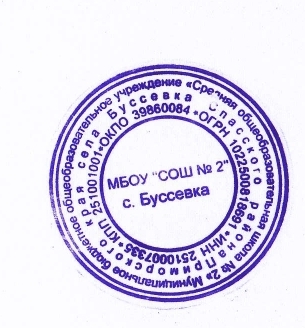 села  Буссевка Спасского района Приморского края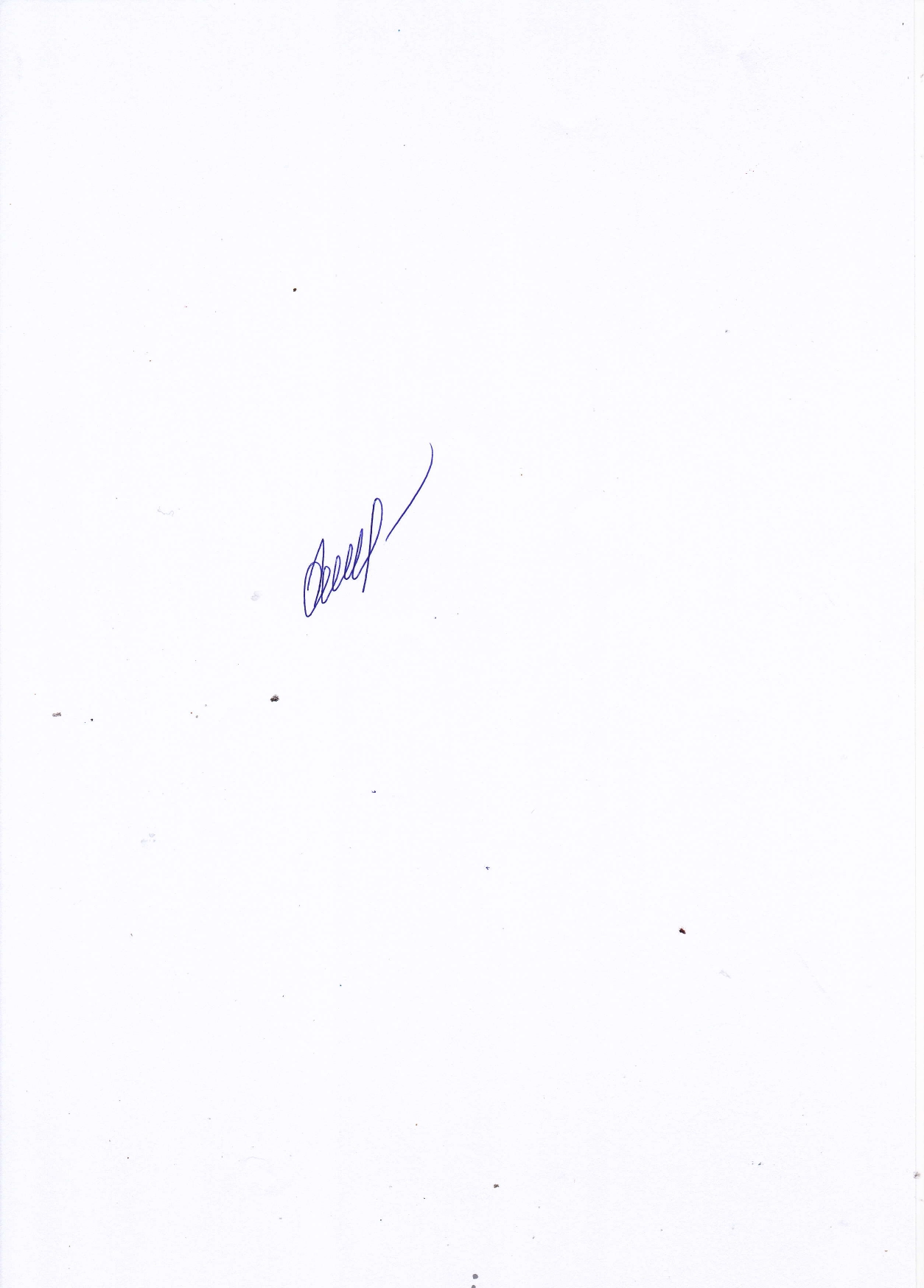 Принята                                                Согласовано                                                     Утвержденана методическом                             зам.директора по УВР                          приказом директораобъединении                                    ______ Хомякова Г.И.             МБОУ «СОШ № 2» с. БуссевкаПротокол от «30» августа 2022 года №1    от «30» августа 2022 от  «31»августа  2022 года  № 63                                                      Рабочая программапо биологии                                                                               предмет6-9 классы                                                        Составитель: Корчевная Оксана Александровна,                                                                                                                                учитель биологиипервой квалификационной категории                                                     2022  годПОЯСНИТЕЛЬНАЯ ЗАПИСКАРабочая программа по биологии для 5-9 классов составлена на основе:Требований  Федерального государственного образовательного стандарта основного общего образования к предметным результатам по биологииАвторской учебной программы Н.И. Сонин, В.Б. Захаров «Программа основного общего образования.  Биология.  5-9 классы. Концентрический курс» М.: Дрофа,2013;   (ФГОС);  Основной образовательной программы  основного общего образования МБОУ «СОШ № 2» с.БуссевкаУчебного плана МБОУ «СОШ № 2 « с.БуссевкаСогласно учебному плану МБОУ «СОШ № 2» с. Буссевка на изучение курса биологии отводится в 6-9 классах по 68 часов(2 часа в неделю)Обучение ведется по УМК «СФЕРЫ»:Биология. «Живой организм». 6 класс: учебник/ Н.И. Сонин. М.:Дрофа, 2013. Биология. «Многообразие живых организмов» . 7 класс: учебник /В. Б. Захаров, Н. И. Сонин.М.: Дрофа, 2016.Биология.Человек. 8 класс: учебник/ Сонин Н.И., М.Р. Сапина– М: Дрофа, 2017.Биология. Общие закономерности. 9 класс: учебник Мамонтов С. Г., Захаров В. Б., Агафонова И. Б., Сонин Н. И. — М.: Дрофа.2017ПЛАНИРУЕМЫЕ РЕЗУЛЬТАТЫ ОСВОЕНИЯ УЧЕБНОГО ПРЕДМЕТАЛичностными результатами изучения предмета «Биология» являются:Гражданскоевоспитание:созданиеусловийдлявоспитанияудетейактивнойгражданскойпозиции,гражданскойответственности,основаннойнатрадиционных культурных, духовных и нравственных ценностях российского общества;развитиекультурымежнациональногообщения;формирование приверженностиидеяминтернационализма,дружбы,равенства, взаимопомощи народов;воспитаниеуважительногоотношениякнациональномудостоинствулюдей, ихчувствам, религиознымубеждениям;развитиеправовой и политическойкультуры детей, расширениеконструктивного участия в принятиирешений,затрагивающихихправаинтересы,втомчислев различных формах самоорганизации, самоуправления, общественно значимой деятельности;развитиевдетскойсредеответственности,принциповколлективизмаисоциальнойсолидарности;формированиестабильнойсистемынравственныхисмысловыхустановокличности,позволяющихпротивостоятьидеологииэкстремизма, национализма, ксенофобии, коррупции, дискриминации по социальным, религиозным, расовым, национальным признакам и другим негативным социальным явлениям;разработкуиреализациюпрограммвоспитания, способствующихправовой,социальнойикультурнойадаптациидетей,втомчиследетей из семей мигрантов;ценностейсозидательногоотношениякокружающейдействительности,ценностейсоциальноготворчества,ценностипродуктивнойорганизации совместной деятельности, самореализации в группе и организации, ценности «другого» как равноправного партнера;анализа,проектирования,организациидеятельности,рефлексииизменений,способоввзаимовыгодногосотрудничества,способов реализации собственного лидерского потенциала.Патриотическоевоспитаниеиформированиероссийскойидентичности:формированиеудетей патриотизма,чувствагордостизасвоюРодину, готовности кзащитеинтересовОтечества,ответственностиза будущее России на основе развития программ патриотического воспитания детей, в том числе военно-патриотического воспитания;осознаниеэтническойпринадлежности,знаниеистории, языка, культурысвоегонарода, своегокрая,основкультурногонаследиянародов России и человечества (идентичность человека с российской многонациональной культурой, сопричастность истории народов и государств, находившихся на территории современной России)развитиеуподрастающегопоколенияуваженияктакимсимволамгосударства, какгерб, флаг,гимнРоссийскойФедерации, к историческим символам и памятникам Отечества;высоконравственного,творческого,компетентногогражданинаРоссии,принимающего судьбуОтечествакаксвоюличную,осознающего ответственность за настоящее и будущее своей страны, укорененного в духовных и культурных традициях многонационального народа Российской Федерации;патриотизма, чувствагордостизасвоюРодину, готовностикзащитеинтересовОтечества,ответственностизабудущееРоссии, любовик родному краю, родному дому;ориентацииобучающихсяв современныхобщественно-политическихпроцессах, происходящихв Россииимире,осознанной выработки собственной позиции по отношению к ним на основе знания иосмысления истории, духовныхценностей и достижений нашей страны;осознанное, уважительноеидоброжелательноеотношениекистории,культуре, религии,традициям, языкам, ценностямнародовРоссиии народов мира.Духовноеинравственноевоспитаниедетейнаосновероссийскихтрадиционныхценностей.формированиенравственныхчувствинравственногоповедения,осознанногоиответственногоотношенияксобственнымпоступкам------способностькнравственномусамосовершенствованию;веротерпимость,уважительноеотношениекрелигиознымчувствам,взглядамлюдейилиихотсутствию;знаниеосновныхнормморали, нравственных, духовныхидеалов,хранимыхв культурныхтрадицияхнародов России,готовностьнаих основе к сознательному самоограничению в поступках, поведении, расточительном потребительстве;сформированностьпредставленийобосновахсветскойэтики,культуры традиционныхрелигий,ихроли вразвитиикультуры и истории России и человечества, в становлении гражданского общества и российской государственности;пониманиезначения нравственности,верыирелигиивжизни человека, семьииобщества).Сформированностьответственного отношения к учению;уважительногоотношенияктруду,наличиеопытаучастияв социальнозначимомтруде.Осознаниезначениясемьивжизничеловекаи общества, принятие ценности семейной жизни, уважительное и заботливое отношение к членам своей семьи;осознанного,уважительногоидоброжелательногоотношениякдругомучеловеку,егомнению,мировоззрению,культуре,языку,вере,гражданскойпозиции;-социально-коммуникативных умений и навыков, готовности и способности вести диалог с другими людьми и достигать в нем взаимопонимания: идентификация себя как полноправного субъекта общения, готовности к конструированию образа партнера по диалогу, готовности к конструированию образа допустимых способов диалога, готовности к конструированию процесса диалога как конвенционирования интересов, процедур, готовности и способности к ведению переговоров;навыковкультурногоповедения,социально-общественныхкачеств,уваженияквзрослым,ответственногоотношенияквыполнениюпоручений;дружескихчувств,коллективныхвзаимоотношений.Приобщениедетейккультурномунаследию(Эстетическоевоспитание):формированиеспособностивоспринимать,чувствовать,правильно пониматьиценитьпрекрасноевокружающейдействительностии искусстве;воспитаниеэстетическойкультуры;овладениеэстетическимикультурнымнаследием прошлого;формированиеэстетическогоотношениякдействительности;развитиеэстетическихчувств;развитиепотребностистроитьжизньидеятельностьпозаконамкрасоты;формированиеэстетическогоидеала;формированиестремлениябытьпрекраснымвовсем:вмыслях, делах, поступках,внешнемвиде;кисториикультурысвоегоОтечества,выраженнойвтомчислевпониманиикрасотычеловека;потребностивобщениисхудожественнымипроизведениями;активногоотношенияктрадициямхудожественнойкультурыкаксмысловой,эстетическойиличностно-значимойценности;чувствакрасоты,умениявидеть,чувствовать,пониматькрасотуиберечь её.Популяризациянаучныхзнанийсредидетей(Ценностинаучногопознания):содействиеповышениюпривлекательностинаукидляподрастающегопоколения,поддержкунаучно-техническоготворчествадетей;созданиеусловийдляполучениядетьмидостовернойинформациио передовыхдостиженияхиоткрытияхмировойиотечественнойнауки, повышения заинтересованности подрастающего поколения в научных познаниях об устройстве мира и общества;готовностьиспособностьобучающихсяксаморазвитиюи самообразованиюнаосновемотивации кобучениюи познанию; готовность и способность осознанному выбору и построению дальнейшей индивидуальной траектории образования на базе ориентировки в мире профессий и профессиональных предпочтений, с учетом устойчивых познавательных интересов;представлений об основных закономерностях развития общества, взаимосвязях человека и общества с природной средой, ороли предмета в познании этих закономерностей;навыковсамостоятельнойработысразличнымиисточникамиинформацииипервоначальныхуменийисследовательскойдеятельности.Физическоевоспитаниеиформированиекультурыздоровья:формированиеуподрастающегопоколенияответственногоотношенияксвоемуздоровьюипотребностивздоровомобразежизни;формированиевдетскойисемейнойсредесистемымотивациик активномуиздоровомуобразужизни, занятиямфизическойкультуройи спортом, развитие культуры здорового питания; создание для детей,втомчисле детей сограниченнымивозможностямиздоровья, условий для регулярныхзанятий физическойкультурой испортом, развивающегоотдыхаиоздоровления,втомчисленаосноверазвитияспортивнойинфраструктурыиповышенияэффективности ее использования;развитиекультурыбезопаснойжизнедеятельности,профилактикунаркотическойиалкогольнойзависимости,табакокурения идругих вредных привычек;-предоставлениеобучающимся образовательныхорганизаций, атакжедетям,занимающимсявиныхорганизациях, условийдля физического совершенствования наоснове регулярных занятий физкультурой и спортом в соответствии с индивидуальными способностями и склонностями детей;использованиепотенциаласпортивнойдеятельностидляпрофилактикиасоциальногоповедения;содействиепроведениюмассовыхобщественно-спортивныхмероприятийипривлечениекучастиювнихдетей.Трудовоевоспитаниеипрофессиональноесамоопределение:-воспитанияудетейуваженияктрудуилюдямтруда,трудовымдостижениям;формированияудетей уменийинавыковсамообслуживания,потребноститрудиться,добросовестного,ответственногоитворческого отношения к разным видам трудовой деятельности, включая обучение и выполнение домашних обязанностей;развитиянавыковсовместнойработы,уменияработатьсамостоятельно,мобилизуянеобходимыересурсы,правильнооцениваясмысли последствия своих действий;содействияпрофессиональномусамоопределению, приобщениядетейксоциальнозначимойдеятельностидляосмысленноговыбора профессии.Экологическоевоспитание:развитиеудетейиихродителейэкологическойкультуры,бережногоотношениякроднойземле,природным богатствамРоссииимира;воспитаниечувстваответственностизасостояниеприродныхресурсов,уменийинавыковразумногоприродопользования,нетерпимого отношения к действиям, приносящим вред экологии;способностьприменятьзнания,получаемыепри изучениипредмета,длярешениязадач,связанныхсокружающейсредой,повышения уровня экологической культуры, осознания глобального характера экологических проблем и путей их решения посредством методов предмета;формированиеэкологическогомышления,уменияруководствоватьсяимвпознавательной,коммуникативнойисоциальнойпрактике.Метапредметные результаты:6 классРегулятивные УУД: Обучающийся сможет:Анализировать существующие и планировать будущие образовательные результаты; Идентифицировать собственные проблемы и определять главную проблему; Выдвигать версии решения проблемы, формулировать гипотезы, предвосхищать конечный результат; Ставить цель деятельности на основе определенной проблемы и существующих возможностей; Формулировать учебные задачи как шаги достижения поставленной цели деятельности; Обосновывать целевые ориентиры и приоритеты ссылками на ценности, указывая и обосновывая логическую последовательность шагов.Познавательные УУД:Обучающийся сможет:Подбирать слова, соподчиненные ключевому слову, определяющие его признаки и свойства; Выстраивать логическую цепочку, состоящую из ключевого слова и соподчиненных ему слов; Выделять общий признак двух или нескольких предметов или явлений и объяснять их сходство; Объединять предметы и явления в группы по определенным признакам, сравнивать, классифицировать и обобщать факты и явления; • выделять явление из общего ряда других явлений; Определять обстоятельства, которые предшествовали возникновению связи между явлениями, из этих обстоятельств выделять определяющие, способные быть причиной данного явления, выявлять причины и следствия явлений; Строить рассуждение от общих закономерностей к частным явлениям и от частных явлений к общим закономерностям; Строить рассуждение на основе сравнения предметов и явлений, выделяя при этом общие признаки; Излагать полученную информацию, интерпретируя ее в контексте решаемой задачи; Самостоятельно указывать на информацию, нуждающуюся в проверке, предлагать и применять способ проверки достоверности информации; Вербализовать эмоциональное впечатление, оказанное на него источником; Объяснять явления, процессы, связи и отношения, выявляемые в ходе познавательной и исследовательской деятельности (приводить объяснение с изменением формы представления; объяснять, детализируя или обобщая; объяснять с заданной точки зрения); Выявлять и называть причины события, явления, в том числе возможные / наиболее вероятные причины, возможные последствия заданной причины, самостоятельно осуществляя причинно-следственный анализ.Коммуникативные УУД:           Обучающийся сможет:Определять задачу коммуникации и в соответствии с ней отбирать речевые средства; Отбирать и использовать речевые средства в процессе коммуникации с другими людьми (диалог в паре, в малой группе и т. д.); Представлять в устной или письменной форме развернутый план собственной деятельности; Соблюдать нормы публичной речи, регламент в монологе и дискуссии в соответствии с коммуникативной задачей; Высказывать и обосновывать мнение (суждение) и запрашивать мнение партнера в рамках диалога; Принимать решение в ходе диалога и согласовывать его с собеседником; Создавать письменные «клишированные» и оригинальные тексты с использованием необходимых речевых средств; Использовать вербальные средства (средства логической связи) для выделения смысловых блоков своего выступления.7 классРегулятивные УУД: Обучающийся сможет:Анализировать существующие и планировать будущие образовательные результаты;Идентифицировать собственные проблемы и определять главную проблему;Выдвигать версии решения проблемы, формулировать гипотезы, предвосхищать конечный результат;Ставить цель деятельности на основе определенной проблемы и существующих возможностей;Формулировать учебные задачи как шаги достижения поставленной цели деятельности;Обосновывать целевые ориентиры и приоритеты ссылками на ценности, указывая и обосновывая логическую последовательность шагов.Ретроспективно определять, какие действия по решению учебной задачи или параметры этих действий привели к получению имеющегося продукта учебной деятельности;Демонстрировать приемы регуляции психофизиологических/ эмоциональных состояний для достижения эффекта успокоения (устранения эмоциональной напряженности), эффекта восстановления (ослабления проявлений утомления), эффекта активизации (повышения психофизиологической реактивности).Познавательные УУД:Обучающийся сможет:Выстраивать логическую цепочку, состоящую из ключевого слова и соподчиненных ему слов;Выделять общий признак двух или нескольких предметов или явлений и объяснять их сходство;Объединять предметы и явления в группы по определенным признакам, сравнивать, классифицировать и обобщать факты и явления; Выделять явление из общего ряда других явлений;Определять обстоятельства, которые предшествовали возникновению связи между явлениями, из этих обстоятельств выделять определяющие, способные быть причиной данного явления, выявлять причины и следствия явлений;Строить рассуждение от общих закономерностей к частным явлениям и от частных явлений к общим закономерностям;Самостоятельно указывать на информацию, нуждающуюся в проверке, предлагать и применять способ проверки достоверности информации;Делать вывод на основе критического анализа разных точек зрения, подтверждать вывод собственной аргументацией или самостоятельно полученными данными.Обозначать символом и знаком предмет и/или явление;• определять логические связи между предметами и/или явлениями, обозначать данные логические связи с помощью знаков в схеме;• переводить сложную по составу (многоаспектную) информацию из графического или формализованного (символьного) представления в текстовое, и наоборот;Строить схему, алгоритм действия, исправлять или восстанавливать неизвестный ранее алгоритм на основе имеющегося знания об объекте, к которому применяется алгоритм;Анализировать/рефлексировать опыт разработки и реализации учебного проекта, исследования (теоретического, эмпирического) на основе предложенной проблемной ситуации, поставленной цели и/или заданных критериев оценки продукта/результата.Осуществлять взаимодействие с электронными поисковыми системами, словарями;Формировать множественную выборку из поисковых источников для объективизации результатов поиска;Соотносить полученные результаты поиска со своей деятельностью.Коммуникативные УУД:           Обучающийся сможет:Определять задачу коммуникации и в соответствии с ней отбирать речевые средства;Отбирать и использовать речевые средства в процессе коммуникации с другими людьми (диалог в паре, в малой группе и т. д.);Представлять в устной или письменной форме развернутый план собственной деятельности;Соблюдать нормы публичной речи, регламент в монологе и дискуссии в соответствии с коммуникативной задачей;Высказывать и обосновывать мнение (суждение) и запрашивать мнение партнера в рамках диалога;Принимать решение в ходе диалога и согласовывать его с собеседником;Использовать невербальные средства или наглядные материалы, подготовленные/отобранные под руководством учителя;Делать оценочный вывод о достижении цели коммуникации непосредственно после завершения коммуникативного контакта и обосновывать его.Целенаправленно искать и использовать информационные ресурсы, необходимые для решения учебных и практических задач с помощью средств ИКТ;Выбирать, строить и использовать адекватную информационную модель для передачи своих мыслей средствами естественных и формальных языков в соответствии с условиями коммуникации;Выделять информационный аспект задачи, оперировать данными, использовать модель решения задачи;Использовать компьютерные технологии (включая выбор адекватных задаче инструментальных программно-аппаратных средств и сервисов) для решения информационных и коммуникационных учебных задач, в том числе: вычисление, написание писем, сочинений, докладов, рефератов, создание презентаций и др.;Использовать информацию с учетом этических и правовых норм;Создавать информационные ресурсы разного типа и для разных аудиторий, соблюдать информационную гигиену и правила информационной безопасности.8 классРегулятивные УУД:Самостоятельно обнаруживать и формулировать учебную проблему, определять цель учебной деятельности, выбирать тему проекта.Выдвигать версии решения проблемы, осознавать конечный результат, выбирать из предложенных и искать самостоятельно  средства достижения цели.Составлять (индивидуально или в группе) план решения проблемы (выполнения проекта).Работая по плану, сверять свои действия с целью и, при необходимости, исправлять ошибки самостоятельно.В диалоге с учителем совершенствовать самостоятельно выработанные критерии оценки.Познавательные УУД:Анализировать, сравнивать, классифицировать и обобщать факты и явления. Выявлять причины и следствия простых явлений.Осуществлять сравнение, сериацию и классификацию, самостоятельно выбирая основания и критерии для указанных логических операций; строить классификацию на основе дихотомического деления (на основе отрицания).Создавать схематические модели с выделением существенных характеристик объекта.Составлять тезисы, различные виды планов (простых, сложных и т.п.). Преобразовывать информацию  из одного вида в другой (таблицу в текст и пр.).Вычитывать все уровни текстовой информации.Уметь определять возможные источники необходимых сведений, производить поиск информации, анализировать и оценивать ее достоверность. Коммуникативные УУД:Самостоятельно организовывать учебное взаимодействие в группе (определять общие цели, распределять роли, договариваться друг с другом и т.д.).Средством  формирования коммуникативных УУД служат технология проблемного диалога (побуждающий и подводящий диалог) и организация работы в малых группах, а также использование на уроках элементов технологии продуктивного чтения.9 классРегулятивные УУД: Обучающийся сможет:Работать с разными источниками информации: текстом учебника, научнопопулярной литературой, словарями и справочниками; Анализировать и оценивать информацию, преобразовывать ее из одной формы в другую; Овладеть составляющими исследовательской и проектной деятельности, включая умения видеть проблему, ставить вопросы, выдвигать гипотезы, давать определения понятиям, классифицировать, наблюдать, проводить эксперименты, делать выводы и заключения, структурировать материал, объяснять, доказывать, защищать свои идеи;Познавательные УУД:Обучающийся сможет:Организовывать свою учебную деятельность: определять цель работы, ставить задачи, планировать – определять последовательность действий и прогнозировать результаты работы. Осуществлять контроль и коррекцию в случае обнаружения отклонений и отличий при сличении результатов с заданным эталоном. Выбирать целевые и смысловые установки в своих действиях и поступках по отношению к живой природе, здоровью своему и окружающих;Коммуникативные УУД:           Обучающийся сможет:Слушать и вступать в диалог, участвовать в коллективном обсуждении проблем; Интегрироваться в группу сверстников и строить продуктивное взаимодействие со сверстниками и взрослыми; Адекватно использовать речевые средства для дискуссии и аргументации своей позиции, сравнивать разные точки зрения, аргументировать свою точку зрения, отстаивать свою позицию.Предметные результаты6 классОбучающийсянаучится:выделять существенные признаки биологических объектов (клеток и организмов растений, грибов, бактерий) и процессов, характерных для живых организмов;аргументировать, приводить доказательства родства различных таксонов растений, грибов и бактерий;аргументировать, приводить доказательства различий растений, грибов и бактерий;осуществлять классификацию биологических объектов (растений, бактерий, грибов) на основе определения их принадлежности к определенной систематической группе;раскрывать роль биологии в практической деятельности людей; роль различных организмов в жизни человека;объяснять общность происхождения и эволюции систематических групп растений на примерах сопоставления биологических объектов;выявлять примеры и раскрывать сущность приспособленности организмов к среде обитания;различать по внешнему виду, схемам и описаниям реальные биологические объекты или их изображения, выявлять отличительные признаки биологических объектов;сравнивать биологические объекты (растения, бактерии, грибы), процессы жизнедеятельности; делать выводы и умозаключения на основе сравнения;устанавливать взаимосвязи между особенностями строения и функциями клеток и тканей, органов и систем органов;использовать методы биологической науки: наблюдать и описывать биологические объекты и процессы; ставить биологические эксперименты и объяснять их результаты;знать и аргументировать основные правила поведения в природе;анализировать и оценивать последствия деятельности человека в природе;описывать и использовать приемы выращивания и размножения культурных растений, ухода за ними;знать и соблюдать правила работы в кабинете биологии.Обучающийсяполучит возможность научиться:находить информацию о растениях, грибах и бактериях в научно-популярной литературе, биологических словарях, справочниках, Интернет ресурсе, анализировать и оценивать ее, переводить из одной формы в другую;основам исследовательской и проектной деятельности по изучению организмов различных царств живой природы, включая умения формулировать задачи, представлять работу на защиту и защищать ее.использовать приемы оказания первой помощи при отравлении ядовитыми грибами, ядовитыми растениями; работы с определителями растений; размножения и выращивания культурных растений;ориентироваться в системе моральных норм и ценностей по отношению к объектам живой природы (признание высокой ценности жизни во всех ее проявлениях, экологическое сознание, эмоционально-ценностное отношение к объектам живой природы);осознанно использовать знания основных правил поведения в природе; выбирать целевые и смысловые установки в своих действиях и поступках по отношению к живой природе; создавать собственные письменные и устные сообщения о растениях, бактерия и грибах на основе нескольких источников информации, сопровождать выступление презентацией, учитывая особенности аудитории сверстников;работать в группе сверстников при решении познавательных задач связанных с изучением особенностей строения и жизнедеятельности растений,  грибов и бактерий, планировать совместную деятельность, учитывать мнение окружающих и адекватно оценивать собственный вклад в деятельность группы. 7 классОбучающийсянаучится:выделять существенные признаки биологических объектов (клеток и организмов животных) и процессов, характерных для живых организмов;аргументировать, приводить доказательства родства различных таксонов животных;аргументировать, приводить доказательства различий животных;осуществлять классификацию биологических объектов (животных) на основе определения их принадлежности к определенной систематической группе;раскрывать роль биологии в практической деятельности людей; роль различных организмов в жизни человека;объяснять общность происхождения и эволюции систематических групп животных на примерах сопоставления биологических объектов;выявлять примеры и раскрывать сущность приспособленности организмов к среде обитания;различать по внешнему виду, схемам и описаниям реальные биологические объекты или их изображения, выявлять отличительные признаки биологических объектов;сравнивать биологические объекты (растения, животные, бактерии, грибы), процессы жизнедеятельности; делать выводы и умозаключения на основе сравнения;устанавливать взаимосвязи между особенностями строения и функциями клеток и тканей, органов и систем органов;использовать методы биологической науки: наблюдать и описывать биологические объекты и процессы; ставить биологические эксперименты и объяснять их результаты;знать и аргументировать основные правила поведения в природе;анализировать и оценивать последствия деятельности человека в природе;описывать и использовать приемы выращивания и размножения культурных растений и домашних животных, ухода за ними;знать и соблюдать правила работы в кабинете биологии.Обучающийсяполучит возможность научиться:находить информацию о растениях, животных грибах и бактериях в научно-популярной литературе, биологических словарях, справочниках, Интернет ресурсе, анализировать и оценивать ее, переводить из одной формы в другую;основам исследовательской и проектной деятельности по изучению организмов различных царств живой природы, включая умения формулировать задачи, представлять работу на защиту и защищать ее.использовать приемы оказания первой помощи при отравлении ядовитыми грибами, ядовитыми растениями, укусах животных; работы с определителями растений; размножения и выращивания культурных растений, уходом за домашними животными;ориентироваться в системе моральных норм и ценностей по отношению к объектам живой природы (признание высокой ценности жизни во всех ее проявлениях, экологическое сознание, эмоционально-ценностное отношение к объектам живой природы);осознанно использовать знания основных правил поведения в природе; выбирать целевые и смысловые установки в своих действиях и поступках по отношению к живой природе; создавать собственные письменные и устные сообщения о растениях, животных, бактерия и грибах на основе нескольких источников информации, сопровождать выступление презентацией, учитывая особенности аудитории сверстников;работать в группе сверстников при решении познавательных задач связанных с изучением особенностей строения и жизнедеятельности растений, животных, грибов и бактерий, планировать совместную деятельность, учитывать мнение окружающих и адекватно оценивать собственный вклад в деятельность группы. Человек и его здоровье ( 8класс)Обучающийсянаучится: • характеризовать особенности строения и процессов жизнедеятельности организма человека, их практическую значимость;• применять методы биологической науки при изучении организма человека: проводить наблюдения за состоянием собственного организма, измерения, ставить несложные биологические эксперименты и объяснять их результаты; • использовать составляющие исследовательской и проектной деятельности по изучению организма человека: приводить доказательства родства человека с млекопитающими животными, сравнивать клетки, ткани, процессы жизнедеятельности организма человека; выявлять взаимосвязи между особенностями строения клеток, тканей, органов, систем органов и их функциями; • ориентироваться в системе познавательных ценностей: оценивать информацию об организме человека, получаемую из разных источников, последствия влияния факторов риска на здоровье человека.Обучающийсяполучит возможность научиться: • использовать на практике приёмы оказания первой помощи при простудных заболеваниях, ожогах, обморожениях, травмах, спасении утопающего; рациональной организации труда и отдыха; проведения наблюдений за состоянием собственного организма; • выделять эстетические достоинства человеческого тела; • реализовывать установки здорового образа жизни; • ориентироваться в системе моральных норм и ценностей по отношению к собственному здоровью и здоровью других людей; • находить в учебной и научно-популярной литературе информацию об организме человека, оформлять её в виде устных сообщений, докладов, рефератов, презентаций; • анализировать и оценивать целевые и смысловые установки в своих действиях и поступках по отношению к здоровью своему и окружающих; последствия влияния факторов риска на здоровье человека. Общие биологические закономерности (9 класс)Обучающийся научится:выделять существенные признаки биологических объектов (вида, экосистемы, биосферы) и процессов, характерных для сообществ живых организмов;аргументировать, приводить доказательства необходимости защиты окружающей среды;аргументировать, приводить доказательства зависимости здоровья человека от состояния окружающей среды;осуществлять классификацию биологических объектов на основе определения их принадлежности к определенной систематической группе;раскрывать роль биологии в практической деятельности людей; роль биологических объектов в природе и жизни человека; значение биологического разнообразия для сохранения биосферы;объяснять общность происхождения и эволюции организмов на основе сопоставления особенностей их строения и функционирования;объяснять механизмы наследственности и изменчивости, возникновения приспособленности, процесс видообразования;различать по внешнему виду, схемам и описаниям реальные биологические объекты или их изображения, выявляя отличительные признаки биологических объектов;сравнивать биологические объекты, процессы; делать выводы и умозаключения на основе сравнения;устанавливать взаимосвязи между особенностями строения и функциями органов и систем органов;использовать методы биологической науки: наблюдать и описывать биологические объекты и процессы; ставить биологические эксперименты и объяснять их результаты;знать и аргументировать основные правила поведения в природе; анализировать и оценивать последствия деятельности человека в природе;описывать и использовать приемы выращивания и размножения культурных растений и домашних животных, ухода за ними в агроценозах;находить в учебной, научно-популярной литературе, Интернет-ресурсах информацию о живой природе, оформлять ее в виде письменных сообщений, докладов, рефератов;знать и соблюдать правила работы в кабинете биологии.Обучающийся получит возможность научиться:понимать экологические проблемы, возникающие в условиях нерационального природопользования, и пути решения этих проблем;анализировать и оценивать целевые и смысловые установки в своих действиях и поступках по отношению к здоровью своему и окружающих, последствия влияния факторов риска на здоровье человека;находить информацию по вопросам общей биологии в научно-популярной литературе, специализированных биологических словарях, справочниках, Интернет ресурсах, анализировать и оценивать ее, переводить из одной формы в другую;ориентироваться в системе моральных норм и ценностей по отношению к объектам живой природы, собственному здоровью и здоровью других людей (признание высокой ценности жизни во всех ее проявлениях, экологическое сознание, эмоционально-ценностное отношение к объектам живой природы);создавать собственные письменные и устные сообщения о современных проблемах в области биологии и охраны окружающей среды на основе нескольких источников информации, сопровождать выступление презентацией, учитывая особенности аудитории сверстников;работать в группе сверстников при решении познавательных задач связанных с теоретическими и практическими проблемами в области молекулярной биологии, генетики, экологии, биотехнологии, медицины и охраны окружающей среды, планировать совместную деятельность, учитывать мнение окружающих и адекватно оценивать собственный вклад в деятельность группы.В результате освоения курса по биологии за 6-9 классыВыпускник научится:• характеризовать общие биологические закономерности, их практическую значимость;• применять методы биологической науки для изучения общих биологических закономерностей: наблюдать и описывать клетки на готовых микропрепаратах, экосистемы своей местности;• использовать составляющие проектной и исследовательской деятельности по изучению общих биологических закономерностей, свойственных живой природе; приводить доказательства необходимости защиты окружающей среды; выделять отличительные признаки живых организмов; существенные признаки биологических систем и биологических процессов;• ориентироваться в системе познавательных ценностей: оценивать информацию о деятельности человека в природе, получаемую из разных источников;• анализировать и оценивать последствия деятельности человека в природе.Выпускник получит возможность научиться:• выдвигать гипотезы о возможных последствиях деятельности человека в экосистемах и биосфере;• аргументировать свою точку зрения в ходе дискуссии по обсуждению глобальных экологических проблем.Содержание учебного предмета 6 классРаздел 1.  Строение и свойства живых организмов  (23 часа).Тема 1.1. Основные свойства живых организмов (2 часа).Многообразие живых организмов. Основные свойства живых организмов: клеточное строение, сходный химический состав, обмен веществ и энергии, питание, дыхание, выделение, рост и развитие, раздражимость, движение, размножение. ■ Экскурсия. Определение признаков живого и неживого в природе.Тема 1.2. Химический состав клеток (2 часа).Содержание химических элементов в клетке. Вода, другие неорганические вещества, их роль в жизнедеятельности клеток. Органические вещества: белки, жиры, углеводы, нуклеиновые кислоты, их роль в клетке.■ Лабораторная работаОпределение состава семян пшеницы Тема 1.3. Строение растительной и животной клеток (2 часа). Клетка - элементарная единица живого. Безъядерные и ядерные клетки. Строение и функции ядра, цитоплазмы и ее органоидов. Хромосомы, их значение. Гомологичные хромосомы. Вирусы – неклеточная форма жизни. Различия в строении растительной и животной клеток. ■Лабораторная работа. Строение клеток живых организмов (на готовых микропрепаратах)*.Тема 1.4. Деление клетки(2 часа).	Деление клетки – основа роста и размножения организмов. Основные типы деления клеток. Митоз. Основные этапы митоза. Сущность мейоза и его биологическое значение.■ Демонстрация микропрепаратов митоза, хромосомного набора растений и животных.Тема 1.5. Ткани растений и животных (2 часа).	Понятие «ткань». Клеточные элементы и межклеточное вещество. Типы тканей растений, их многообразие, значение, особенности строения. Типы тканей животных организмов, их строение и функции. ■ Лабораторная  работа. Ткани растительных  организмов.Ткани животных  организмов.Тема 1.6. Органы и системы органов(11 часов)Понятие «орган». Органы цветкового растения. Внешнее строение и значение корня. Корневые системы. Видоизменения корней.Строение и значение побега. Почка - зачаточный побег.Стебель как осевой орган побега. Передвижение веществ по стеблю.Лист. Строение и функции. Простые и сложные листья. Цветок, его значение и строение (околоцветник, тычинки, пестики). Соцветия.Плоды. Значение и разнообразие. Строение семян однодольного и двудольного растений. Системы органов. Основные системы органов животного  организма:  пищеварительная,  кровеносная, дыхательная, выделительная, опорно-двигательная, нервная, эндокринная, размножения.  ■ Лабораторные  работы.Виды корней. Типы корневых систем.Видоизменения корней растений.Строение побегов деревьев и кустарников.Видоизмененные побеги на примере растений.Морфологическое строение и многообразие листьев растений Приморского края.Типы соцветий растений.Разнообразие сухих и сочных плодов растений Приморского края.Строение семян однодольных и двудольных растений на примере растений Приморского края.■  Практическая работа. Ознакомление с системами органов животного на примере животного Приморского края.Тема 1.7. Растения и животные как целостные организмы (2час) Взаимосвязь клеток, тканей и органов в организмах. Живые организмы и окружающая среда.Раздел 2. Жизнедеятельность организма (33 часа).Тема 2.1.Питание и пищеварение (4часов)Сущность понятия «питание». Особенности питания растительного организма. Почвенное питание. Воздушное питание (фотосинтез). Значение фотосинтеза. Значение хлорофилла в поглощении солнечной энергии.Особенности питания животных. Травоядные животные, хищники, трупоеды; симбионты, паразиты.Пищеварение и его значение. Особенности строения пищеварительных систем животных. Пищеварительные ферменты и их значение.■ Демонстрация действия желудочного сока на белок, слюны на крахмал; опыта, доказывающего образование крахмала на свету, поглощение углекислого газа листьями; роли света и воды в жизни растений.Тема 2.2. Дыхание (2часа)Значение дыхания. Роль кислорода в процессе расщепления органических веществ и освобождения энергии. Дыхание растений. Роль устьиц и чечевичек в процессе дыхания растений. Дыхание животных. Органы дыхания животных организмов.■ Демонстрация опытов, иллюстрирующих дыхание прорастающих семян, дыхание корней; обнаружение углекислого газа в выдыхаемом воздухе.Тема 2.3.Передвижение веществ в организме (3часа)Перенос веществ в организме, его значение.Передвижение веществ в растении. Особенности строения органов растений, обеспечивающих процесс переноса веществ. Роль воды и корневого давления в процессе переноса веществ.Особенности переноса веществ в организмах животных. Кровеносная система, ее строение, функции. Гемолимфа, кровь и ее составные части (плазма, клетки крови).■ Практическая работа. Передвижение воды и минеральных веществ по стеблю.■ Демонстрация опыта, иллюстрирующего пути передвижения органических веществ по стеблю; строения.клеток крови лягушки и человека.Тема 2.4. Выделение (2часа) Роль выделения в процессе жизнедеятельности организмов, продукты выделения у растений и животных. Выделение у растений. Листопад. Выделение у животных. Основные выделительные системы у животных. Обмен веществ и энергии.■ Практическая работа. Определение растений своей местности по внешнему строению осенних листьев (выставка  рисунков и гербариев).Тема 2.5.Опорные системы (2часа). Значение опорных систем в жизни организмов. Опорные системы растений. Опорные системы животных. Наружный и внутренний скелет. Опорно-двигательная система позвоночных.■  Лабораторная работа   Разнообразие опорных систем животных (коллекции насекомых и раковин моллюсков, скелеты позвоночных животных)■ Демонстрация скелетов млекопитающих, распилов костей, раковин моллюсков, коллекций насекомых.Тема 2.6. Движение (4часа).Движение как важнейшая особенность животных организмов. Значение двигательной активности. Механизмы, обеспечивающие движение живых организмов. Движение одноклеточных и многоклеточных животных. Двигательные реакции растений.■  Лабораторная работа  Движение инфузории туфельки. ■ Практическая  работа Изучение особенностей передвижения животных в различных средах Тема 2.7.Регуляция процессов жизнедеятельности (6 часов)Жизнедеятельность организма и ее связь с окружающей средой. Регуляция процессов жизнедеятельности организмов. Раздражимость. Нервная система, особенности строения. Основные типы нервных систем. Рефлекс, инстинкт.Эндокринная система. Ее роль  регуляции процессов жизнедеятельности. Железы внутренней секреции. Ростовые вещества растений.■  Практическая работа. Наблюдение  условных и безусловных рефлексов у домашних животных (животных своей местности)■  Демонстрация микропрепаратов нервной ткани, коленного и мигательного рефлексов, моделей нервных систем.Тема 2.8. Размножение (4 часа).Биологическое значение размножения. Виды размножения. Бесполое размножение животных (деление простейших, почкование гидры). Бесполое размножение растений. Половое размножение организмов. Особенности полового размножения животных. Органы размножения. Половые клетки. Оплодотворение. Половое размножение растений. Размножение арстений семенами. Цветок как орган полового размножения. Опыление, двойное оплодотворение. Образование плодов и семян. ■ Практические работы:Изучение способов вегетативное размножение комнатных растений.Ознакомление с поведением животных в период размножения с использованием различных источников информации. ■  Демонстрация способов размножения растений; разнообразия и строения соцветий.Тема 2.9. Рост и развитие (2часа)Рост и развитие растений. Индивидуальное развитие. Распространение плодов и семян. Состояние покоя, его значение в жизни растений. Условия прорастания семян. Питание и рост проростков. Особенности развития животных организмов. Развитие зародыша (на примере ланцетника). Постэмбриональное развитие животных. Прямое и непрямое развитие. ■ Практические работыИзучение способов распространения плодов и семян растений Изучение условий и стадий прорастания семян фасоли и пшеницы» ■  Демонстрация способов распространения плодов и семян; прорастания семян.Раздел 3. Организм и среда  (6часов).Тема 3.1.Среда обитания. Факторы среды (3часа).Влияние факторов неживой природы (температура, влажность, свет) на живые организмы. Взаимосвязи живых организмов.■ Практическая работа. Изучение влияний условий среды на растения ■  Демонстрация коллекций, иллюстрирующих экологические взаимосвязи живых организмов.Тема 3.2. Природные сообщества (3часа.)Природное сообщество и экосистема. Структура и связи в природном сообществе. Цепи питания. Охрана природных сообществ. Красная книга Приморского края.■ Практическая работа. Составление цепей питания на примере местного природного сообщества.■ Экскурсия. Искусственные сообщества живых организмов. ■ Демонстрация структуры экосистемы, моделей экологических систем.Повторение 6 часов7 класс Введение (3 ч)Мир живых организмов. Уровни организации и свойства живого. Экосистемы. Биосфера — глобальная экологическая система; границы и компоненты биосферы. Причины многообразия живых организмов. Эволюционная теория Ч. Дарвина о приспособленности к разнообразным условиям среды обитания. Естественная система классификации как отражение процесса эволюции организмов.Раздел 1. Царство Прокариоты (3 ч)Тема 1.1. МНОГООБРАЗИЕ, ОСОБЕННОСТИ СТРОЕНИЯ И ПРОИСХОЖДЕНИЕ ПРОКАРИОТИЧЕСКИХ ОРГАНИЗМОВ (3 ч)Происхождение и эволюция бактерий. Общие свойства прокариотических организмов. Многообразие форм бактерий. Особенности строения бактериальной клетки. Понятие о типах обмена у прокариот. Особенности организации и жизнедеятельности прокариот; распространенность и роль в биоценозах. Экологическая роль и медицинское значение (на примере представителей подцарства Настоящие бактерии).ДемонстрацияСтроение клеток различных прокариот.Лабораторные и практические работыЗарисовка схемы строения прокариотической клетки.Раздел 2. Царство Грибы (4 ч)Тема 2.1. ОБЩАЯ ХАРАКТЕРИСТИКА ГРИБОВ (3 ч)Происхождение и эволюция грибов. Особенности строения клеток грибов. Основные черты организации многоклеточных грибов. Отделы: Хитридиомикота, Зигомикота, Аскомикота, Базидиомикота, Оомикота; группа Несовершенные грибы1. Особенности жизнедеятельности и распространение. Роль грибов в биоценозах и хозяйственной деятельности человека.ДемонстрацияСхемы строения представителей различных систематических групп грибов, различные представители царства Грибы, строение плодового тела шляпочного гриба.Лабораторные и практические работыСтроение плесневого гриба мукора*.Распознавание съедобных и ядовитых грибов*.1 Знание учащимися систематических таксонов не является обязательным.Тема 2.2. ЛИШАЙНИКИ (1 ч)Понятие о симбиозе. Общая характеристика лишайников. Типы слоевищ лишайников; особенности жизнедеятельности, распространенность и экологическая роль лишайников.ДемонстрацияСхемы строения лишайников, различные представители лишайников.  Раздел 3. Царство Растения (20 ч)Тема 3.1. ОБЩАЯ ХАРАКТЕРИСТИКА РАСТЕНИЙ (1 ч)Растительный организм как целостная система. Клетки, ткани, органы и системы органов растений. Регуляция жизнедеятельности растений; фитогормоны. Особенности жизнедеятельности растений. Фотосинтез. Пигменты. Систематика растений; низшие и высшие растения.ДемонстрацияРисунки учебника, показывающие особенности строения и жизнедеятельности различных представителей царства растений. Схемы, отражающие основные направления эволюции растительных организмов.Тема 3.2. НИЗШИЕ РАСТЕНИЯ (4 ч)Водоросли как древнейшая группа растений. Общая характеристика водорослей. Особенности строения тела. Одноклеточные и многоклеточные водоросли. Многообразиеводорослей: отделы Зеленые водоросли, Бурые водоросли и Красные водоросли. Распространение в водных и наземных биоценозах, экологическая роль водорослей. Практическое значение.ДемонстрацияСхемы строения водорослей различных отделов.Лабораторные и практические работыИзучение внешнего строения водорослей*.Тема 3.3. ВЫСШИЕ СПОРОВЫЕ РАСТЕНИЯ (6ч)Происхождение и общая характеристика высших растений. Особенности организации и индивидуального развития высших растений. Споровые растения. Общая характеристика, происхождение. Отдел Моховидные; особенности организации, жизненного цикла. Распространение и роль в биоценозах. Отдел Плауновидные; особенности организации, жизненного цикла. Распространение и роль в биоценозах. Отдел Хвощевидные; особенности организации, жизненного цикла. Распространение и роль в биоценозах. Отдел Папоротниковидные. Происхождение и особенности организации папоротников. Жизненный цикл папоротников. Распространение и роль в биоценозах. ДемонстрацияСхемы строения и жизненных циклов мхов, хвощей и плаунов, различные представители мхов, плаунов и хвощей, схемы строения папоротника; древние папоротниковидные, схема цикла развития папоротника, различные представители папоротниковидных.Лабораторные и практические работыИзучение внешнего строения мха*.Изучение внешнего строения папоротника*.Тема 3.4. ВЫСШИЕ СЕМЕННЫЕ РАСТЕНИЯ. ОТДЕЛ ГОЛОСЕМЕННЫЕ РАСТЕНИЯ (2 ч)Происхождение и особенности организации голосеменных растений; строение тела, жизненные формы голосеменных. Многообразие, распространенность голосеменных, их роль в биоценозах и практическое значение.ДемонстрацияСхемы строения голосеменных, цикл развития сосны, различные представители голосеменных.Лабораторные и практические работыИзучение строения и многообразия голосеменных растений*.Тема 3.5. ВЫСШИЕ СЕМЕННЫЕ РАСТЕНИЯ. ОТДЕЛ ПОКРЫТОСЕМЕННЫЕ (ЦВЕТКОВЫЕ) РАСТЕНИЯ (7 ч)Происхождение и особенности организации покрытосеменных растений; строение тела, жизненные формы покрытосеменных. Классы Однодольные и Двудольные. Основные семейства покрытосеменных растений (2 семейства однодольных и 3 семейства двудольных растений). Многообразие, распространенность цветковых, их роль в биоценозах, в жизни человека и его хозяйственной деятельности.ДемонстрацияСхема строения цветкового растения; строения цветка, цикл развития цветковых растений (двойное оплодотворение), представители различных семейств покрытосеменных растений. Лабораторные и практические работыИзучение строения покрытосеменных растений*.Распознавание наиболее распространенных растений своей местности, определение их систематического положения*.  Раздел 4. Царство Животные (36 ч)Тема 4.1. ОБЩАЯ ХАРАКТЕРИСТИКА ЖИВОТНЫХ (1 ч)Животный организм как целостная система. Клетки, ткани, органы и системы органов животных. Регуляция жизнедеятельности животных; нервная и эндокринная регуляции. Особенности жизнедеятельности животных, отличающие их от представителей других царств живой природы. Систематика животных; таксономические категории; одноклеточные и многоклеточные (беспозвоночные и хордовые) животные. Взаимоотношения животных в биоценозах; трофические уровни и цепи питания.ДемонстрацияРаспределение животных и растений по планете: биогеографические области.Лабораторные и практические работыАнализ структуры различных биомов суши и мирового океана на схемах и иллюстрациях.Тема 4.2. ПОДЦАРСТВО ОДНОКЛЕТОЧНЫЕ (2 ч)Общая характеристика простейших. Клетка одноклеточных животных как целостный организм; особенности организации клеток простейших, специальные органоиды. Разнообразие простейших и их роль в биоценозах, жизни человека и его хозяйственной деятельности. Тип Саркожгутиконосцы; многообразие форм саркодовых и жгутиковых. Тип Споровики; споровики — паразиты человека и животных. Особенности организации представителей. Тип Инфузории. Многообразие инфузорий и их роль в биоценозах.ДемонстрацияСхемы строения амебы, эвглены зеленой и инфузории туфельки, представители различных групп одноклеточных.Лабораторные и практические работыСтроение амебы, эвглены зеленой и инфузории туфельки.Тема 4.3. ПОДЦАРСТВО МНОГОКЛЕТОЧНЫЕ (1 ч)Общая характеристика многоклеточных животных; типы симметрии. Клетки и ткани животных. Простейшие многоклеточные— губки; их распространение и экологическое значение.ДемонстрацияТипы симметрии у многоклеточных животных, многообразие губок.Тема 4.4. ТИП КИШЕЧНОПОЛОСТНЫЕ (2 ч)Особенности организации кишечнополостных. Бесполое и половое размножение. Многообразие и распространение кишечнополостных; гидроидные, сцифоидные и коралловые полипы. Роль в природных сообществах.ДемонстрацияСхема строения гидры, медузы и колонии коралловых полипов. Биоценоз кораллового рифа. Внешнее и внутреннее строение кишечнополостных.Лабораторные и практические работыИзучение плакатов и таблиц, отражающих ход регенерации у гидры.Тема 4.5. ТИП ПЛОСКИЕ ЧЕРВИ (2 ч)Особенности организации плоских червей. Свободноживущие ресничные черви. Многообразие ресничных червей и их роль в биоценозах. Приспособления к паразитизму у плоских червей; классы Сосальщики и Ленточные черви. Понятие о жизненном цикле; циклы развития печеночного сосальщика и бычьего цепня. Многообразие плоских червей-паразитов; меры профилактики паразитарных заболеваний.ДемонстрацияСхемы строения плоских червей, ведущих свободный и паразитический образ жизни. Различные представители ресничных червей. Схемы жизненных циклов печеночного сосальщика и бычьего цепня.Лабораторные и практические работыЖизненные циклы печеночного сосальщика и бычьего цепня.Тема 4.6. ТИП КРУГЛЫЕ ЧЕРВИ (1 ч)Особенности организации круглых червей (на примере человеческой аскариды). Свободноживущие и паразитические круглые черви. Цикл развития человеческой аскариды; меры профилактики аскаридоза. ДемонстрацияСхема строения и цикл развития человеческой аскариды.Различные свободноживущие и паразитические формы круглых червей.Лабораторные и практические работыЖизненный цикл человеческой аскариды.Тема 4.7. ТИП КОЛЬЧАТЫЕ ЧЕРВИ (3 ч)Особенности организации кольчатых червей (на примере многощетинкового червя нереиды); вторичная полость  тела. Многообразие кольчатых червей; многощетинковыеи малощетинковые кольчатые черви, пиявки. Значение кольчатых червей в биоценозах.ДемонстрацияСхема строения многощетинкового и малощетинкового кольчатых червей. Различные представители типа Кольчатые черви.Лабораторные и практические работыВнешнее строение дождевого червя.Тема 4.8. ТИП МОЛЛЮСКИ (2 ч)Особенности организации моллюсков; смешанная полость тела. Многообразие моллюсков; классы Брюхоногие, Двустворчатые и Головоногие моллюски. Значение моллюсков в биоценозах. Роль в жизни человека и его хозяйственной деятельности.ДемонстрацияСхема строения брюхоногих, двустворчатых и головоногих моллюсков. Различные представители типа моллюсков.Лабораторные и практические работыВнешнее строение моллюсков.Тема 4.9. ТИП ЧЛЕНИСТОНОГИЕ (7 ч)Происхождение и особенности организации членистоногих. Многообразие членистоногих; классы Ракообразные, Паукообразные, Насекомые и Многоножки. Класс Ракообразные. Общая характеристика класса ракообразных на примере речного рака. Высшие и низшие раки. Многообразие и значение ракообразных в биоценозах. Класс Паукообразные. Общая характеристика паукообразных. Пауки, скорпионы, клещи. Многообразие и значение паукообразных в биоценозах. Класс Насекомые. Многообразиенасекомых. Общая характеристика класса насекомых; отряды насекомых с полным и неполным превращением. Многообразие и значение насекомых в биоценозах. Многоножки.ДемонстрацияСхема строения речного рака. Различные представители низших и высших ракообразных. Схема строения паука-крестовика. Различные представители класса Паукообразные. Схемы строения насекомых различных отрядов.Лабораторные и практические работыИзучение внешнего строения и многообразия членистоногих*.Тема 4.10. ТИП ИГЛОКОЖИЕ (1 ч)Общая характеристика типа. Многообразие иглокожих; классы Морские звезды, Морские ежи, Голотурии. Многообразие и экологическое значение.ДемонстрацияСхемы строения морской звезды, морского ежа и голотурии. Схема придонного биоценоза.Тема 4.11. ТИП ХОРДОВЫЕ. ПОДТИП БЕСЧЕРЕПНЫЕ (1 ч)Происхождение хордовых; подтипы бесчерепных и позвоночных. Общая характеристика типа. Подтип Бесчерепные: ланцетник; особенности его организации и распространения.ДемонстрацияСхема строения ланцетника. Схема метаморфоза у асцидий.Тема 4.12. ПОДТИП ПОЗВОНОЧНЫЕ (ЧЕРЕПНЫЕ). НАДКЛАСС РЫБЫ (2 ч)Общая характеристика позвоночных. Происхождение рыб. Общая характеристика рыб. Классы Хрящевые (акулы и скаты) и Костные рыбы. Многообразие костных рыб: хрящекостные, кистеперые, двоякодышащие и лучеперые. Многообразие видов и черты приспособленности к среде обитания. Экологическое и хозяйственное значение рыб.ДемонстрацияМногообразие рыб. Схема строения кистеперых и лучеперых рыб.Лабораторные и практические работыОсобенности внешнего строения рыб в связи с образом жизни*.Тема 4.13. КЛАСС ЗЕМНОВОДНЫЕ (2 ч)Первые земноводные. Общая характеристика земноводных как первых наземных позвоночных. Бесхвостые, хвостатые и безногие амфибии; многообразие, среда обитания и экологические особенности. Структурно-функциональная организация земноводных на примере лягушки. Экологическая роль и многообразие земноводных. ДемонстрацияМногообразие амфибий. Схемы строения кистеперых рыб и земноводных.Лабораторные и практические работыОсобенности внешнего строения лягушки, связанные с ее образом жизни*.Тема 4.14. КЛАСС ПРЕСМЫКАЮЩИЕСЯ (2 ч)Происхождение рептилий. Общая характеристика пресмыкающихся как первичноназемных животных. Структурно-функциональная организация пресмыкающихся на примере ящерицы. Чешуйчатые (змеи, ящерицы и хамелеоны), крокодилы и черепахи. Распространение и многообразие форм рептилий; положение в экологических системах. Вымершие группы пресмыкающихся.ДемонстрацияМногообразие пресмыкающихся. Схемы строения земноводных и рептилий.Лабораторные и практические работыСравнительный анализ строения скелетов черепахи, ящерицы и змеи.Тема 4.15. КЛАСС ПТИЦЫ (3 ч)Происхождение птиц; первоптицы и их предки; настоящие птицы. Килегрудые, или летающие; бескилевые, или бегающие; пингвины, или плавающие птицы. Особенности организации и экологическая дифференцировка летающих птиц (птицы леса, степей и пустынь, открытых воздушных пространств, болот, водоемов и побережий). Охрана и привлечение птиц; домашние птицы. Роль птиц в природе, жизни человека и его хозяйственной деятельности.ДемонстрацияМногообразие птиц. Схемы строения рептилий и птиц.Лабораторные и практические работыОсобенности внешнего строения птиц, связанные с их образом жизни*.__Тема 4.16. КЛАСС МЛЕКОПИТАЮЩИЕ (4 ч)Происхождение млекопитающих. Первозвери (утконос и ехидна). Низшие звери (сумчатые). Настоящие звери (плацентарные). Структурно-функциональные особенностиорганизации млекопитающих на примере собаки. Экологическая роль млекопитающих в процессе развития живой природы в кайнозойской эре. Основные отряды плацентарных млекопитающих: Насекомоядные, Рукокрылые, Грызуны, Зайцеобразные, Хищные, Ластоногие, Китообразные, Непарнокопытные, Парнокопытные, Приматы и др. Значение млекопитающих в природе и хозяйственной деятельности человека. Охрана ценных зверей. Домашние млекопитающие (крупный и мелкий рогатый скот и другие сельскохозяйственные животные).ДемонстрацияСхемы, отражающие экологическую дифференцировку млекопитающих. Многообразие млекопитающих. Схемы строения рептилий и млекопитающих.Лабораторные и практические работыИзучение строения млекопитающих*.Распознавание животных своей местности, определение их систематического положения и значения в жизни человека*.Раздел 5. Вирусы (1 ч)Тема 5.1. МНОГООБРАЗИЕ, ОСОБЕННОСТИ СТРОЕНИЯ И ПРОИСХОЖДЕНИЯ ВИРУСОВ (2 ч)Общая характеристика вирусов. История их открытия. Строение вируса на примере вируса табачной мозаики. Взаимодействие вируса и клетки. Вирусы — возбудители опасных заболеваний человека. Профилактика заболевания гриппом. Происхождение вирусов. ДемонстрацияМодели различных вирусных частиц. Схемы взаимодействия вируса и клетки при горизонтальном и вертикальном типах передачи инфекции. Схемы, отражающие процессразвития вирусных заболеваний.Заключение (1 ч)Особенности организации и многообразие живых организмов. Основные области применения биологических знаний в практике сельского хозяйства, в ряде отраслей промышленности, при охране окружающей среды и здоровья человека.8 класс   Раздел 1. Место человека в системе органического мира (2 ч)Человек как часть живой природы. Место человека в системе органического мира. Черты сходства человека и животных. Сходство и различия человека и человекообразных обезьян. Человек разумный.ДемонстрацияСкелеты человека и позвоночных. Таблицы, схемы, рисунки, раскрывающие черты сходства человека и животных.Раздел 2. Происхождение человека (2 ч)Биологические и социальные факторы антропосоциогенеза. Этапы антропогенеза и факторы становления человека. Расы человека, их происхождение и единство.ДемонстрацияМодель «Происхождение человека». Модели остатков материальной первобытной культуры человека. Изображение представителей различных рас человека.Раздел 3. Краткая история развития знаний о строении и функциях организма человека (1 ч)Науки о человеке: анатомия, физиология, гигиена. Великие анатомы и физиологи: Гиппократ, Клавдий Гален, Андреас Везалий.ДемонстрацияПортреты великих ученых — анатомов и физиологов.Предметные результаты обученияУчащиеся должны знать:— вклад отечественных учёных в развитие знаний об организме человека. Раздел 4. Общий обзор строения и функций организма человека (4 ч)Клеточное строение организма. Ткани: эпителиальные, соединительные, мышечные, нервная. Органы человеческого организма. Системы органов. Взаимосвязь органов и систем органов как основа гомеостаза.ДемонстрацияСхемы строения систем органов человека.Лабораторные и практические работыИзучение микроскопического строения тканей.Распознавание на таблицах органов и систем органов.  Раздел 5. Координация и регуляция (10 ч)Гуморальная регуляция. Железы внутренней секреции. Гормоны и их роль в обменных процессах. Нервно-гуморальная регуляция.ДемонстрацияСхемы строения эндокринных желез. Таблицы, иллюстрирующие строение, биологическую активность и точки приложения гормонов. Фотографии больных с различными нарушениями функций эндокринных желез. Нервная регуляция. Значение нервной системы. Центральная и периферическая нервные системы. Вегетативная и соматическая части нервной системы. Рефлекс; проведение нервного импульса. Строение и функции спинного мозга, отделов головного мозга. Большие полушария головного мозга. Кора больших полушарий. Значение коры больших полушарий и ее связи с другими отделами мозга. Органы чувств (анализаторы), их строение и функции. Строение, функции и гигиена органов зрения. Строение и функции органов слуха. Предупреждение нарушений слуха. Органы осязания, вкуса, обоняния. Гигиена органов чувств.ДемонстрацияМодели головного мозга, органов чувств. Схемы рефлекторных дуг безусловных рефлексов.Лабораторные и практические работыИзучение головного мозга человека (по муляжам).Изучение изменения размера зрачка.Раздел 6. Опора и движение (8 ч)Скелет человека, его отделы: осевой скелет, скелет поясов конечностей. Особенности скелета человека, связанные с трудовой деятельностью и прямохождением. Состав и строение костей: трубчатые и губчатые кости. Рост костей. Возрастные изменения в строении костей. Типы соединения костей. Заболевания опорно-двигательной системы и их профилактика. Мышечная система. Строение и развитие мышц. Основные группы мышц, их функции. Работа мышц; статическая и динамическая нагрузки. Роль нервной системы в регуляции работы мышц. Утомление мышц, роль активного отдыха в восстановлении активности мышечной ткани. Значение физической культуры и режима труда для правильного формирования опорно-двигательной системы.ДемонстрацияСкелет человека, отдельных костей. Распилы костей. Приемы оказания первой помощи при повреждениях (травмах) опорно-двигательной системы.Лабораторные  и практические работыИзучение внешнего строения костей.Измерение массы и роста своего организма.Выявление влияния статической и динамической нагрузки на утомление мышц. Раздел 7. Внутренняя среда организма (3 ч)Понятие «внутренняя среда». Тканевая жидкость. Кровь, ее состав и значение в обеспечении жизнедеятельности организма. Клеточные элементы крови: эритроциты, лейкоциты, тромбоциты. Плазма крови. Свертывание крови. Группы крови. Лимфа. Иммунитет. Инфекционные заболевания. Предупредительные прививки. Переливание крови. Донорство. Значение работ Л. Пастера и И. И.Мечникова в области иммунитета.ДемонстрацияСхемы и таблицы, посвященные составу крови, группам крови. Лабораторные и практические работыИзучение микроскопического строения крови.Раздел 8. Транспорт веществ (4 ч)Сердце, его строение и регуляция деятельности. Большой и малый круги кровообращения. Лимфообращение. Движение крови по сосудам. Кровяное давление. Заболевания органов кровообращения, их предупреждение.ДемонстрацияМодель сердца человека. Таблицы и схемы, иллюстрирующие строение клеток крови и органов кровообращения.Лабораторные и практические работыИзмерение кровяного давления.Определение пульса и подсчет числа сердечных сокращений.  Раздел 9. Дыхание (5 ч)Потребность организма человека в кислороде воздуха. Органы дыхания, их строение. Дыхательные движения. Газообмен в легких, тканях. Перенос газов эритроцитамии плазмой крови. Регуляция дыхания. Искусственное дыхание. Голосовой аппарат.ДемонстрацияМодели гортани, легких. Схемы, иллюстрирующие механизм вдоха и выдоха, приемы искусственного дыхания.Лабораторные и практические работыОпределение частоты дыхания.Раздел 10. Пищеварение (5 ч)Питательные вещества и пищевые продукты. Потребность человека в пище и питательных веществах. Витамины. Пищеварение. Строение и функции органов пищеварения. Пищеварительные железы: печень и поджелудочная железа. Этапы процессов пищеварения. Исследования И. П. Павлова в области пищеварения.ДемонстрацияМодель торса человека. Муляжи внутренних органов.Лабораторные и практические работыВоздействие желудочного сока на белки, слюны — на крахмал.Определение норм рационального питания.  Раздел 11. Обмен веществ и энергии (2 ч)Общая характеристика обмена веществ и энергии. Пластический и энергетический обмен, их взаимосвязь. Витамины, их роль в обмене веществ. Гиповитаминоз. Гипервитаминоз.Раздел 12. Выделение (2 ч)Конечные продукты обмена веществ. Органы выделения. Почки, их строение и функции. Образование мочи. Роль кожи в выведении из организма продуктов обмена веществ.ДемонстрацияМодель почек.  Раздел 13. Покровы тела (3 ч)Строение и функции кожи. Роль кожи в теплорегуляции. Закаливание. Гигиенические требования к одежде, обуви. Заболевания кожи и их предупреждение.ДемонстрацияСхемы, иллюстрирующие строение кожных покровов человека, производные кожи.Раздел 14. Размножение и развитие (3 ч)Система органов размножения: строение и гигиена. Оплодотворение. Внутриутробное развитие, роды. Лактация. Рост и развитие ребенка. Планирование семьи.Раздел 15. Высшая нервная деятельность (5 ч)Рефлекс — основа нервной деятельности. Исследования И.М. Сеченова, И. П.Павлова, А. А. Ухтомского, П. К. Анохина. Виды рефлексов. Формы поведения. Особенности высшей нервной деятельности и поведения человека. Познавательные процессы. Торможение. Типы нервной системы. Речь. Мышление. Сознание. Биологические ритмы. Сон, его значение и гигиена. Гигиена умственного труда. Память. Эмоции. Особенности психики человека.  Раздел 16. Человек и его здоровье (1 ч)Человек и окружающая среда. Окружающая среда как источник веществ и энергии. Среда обитания. Правила поведения человека в окружающей среде. 9 класс Введение (3 ч)Место курса в системе естественно-научных дисциплин, а также в биологических науках. Цели и задачи курса. Значение предмета для понимания единства всего живого и взаимозависимости всех частей биосферы Земли. Уровни организации жизни: молекулярно-генетический, клеточный, тканевый, органный, организменный, популяционно-видовой, биогеоценотический и биосферный. Единство химического состава живой материи; основные группы химических элементов и молекул, образующие живое вещество биосферы. Клеточное строение организмов, населяющих Землю. Обмен веществ и саморегуляция в биологических системах. Самовоспроизведение; наследственность и изменчивость как основа существования живой материи. Рост и развитие. Раздражимость; формы избирательной реакции организмов на внешние воздействия. Ритмичность процессов жизнедеятельности; биологические ритмы и их значение. Дискретность живого вещества и взаимоотношения части и целого в биосистемах. Энергозависимость живых организмов; формы потребления энергии. Царства живой природы; краткая характеристика естественной системы классификации живых организмов. Видовое разнообразие.ДемонстрацияСхемы, отражающие структуры царств живой природы. Раздел 1. Структурная организация живых организмов (15 ч)Тема 1.1. ХИМИЧЕСКАЯ ОРГАНИЗАЦИЯ КЛЕТКИ 4ч.Элементный состав клетки. Распространенность элементов, их вклад в образование живой материи и объектов неживой природы. Макроэлементы, микроэлементы; их вклад в образование неорганических и органических молекул живого вещества. Неорганические молекулы живого вещества. Вода; ее химические свойства и биологическая роль. Соли неорганических кислот, их вклад в обеспечение процессов жизнедеятельности и поддержание гомеостаза. Роль катионов и анионов в обеспечении процессов жизнедеятельности. Осмос и осмотическое давление; осмотическое поступление молекул в клетку. Органические молекулы. Биологические полимеры — белки; их структурная организация. Функции белковых молекул. Углеводы, их строение и биологическая роль. Жиры — основной структурный компонент клеточных мембран и источник энергии. ДНК— молекулы наследственности. Редупликация ДНК, передача наследственной информации из поколения в поколение. Передача наследственной информации из ядра в цитоплазму; транскрипция. РНК, ее структура и функции. Информационные, транспортные, рибосомальные РНК. ДемонстрацияОбъемные модели структурной организации биологических полимеров — белков и нуклеиновых кислот, их сравнение с моделями искусственных полимеров (например,поливинилхлоридом).Тема 1.2. ОБМЕН ВЕЩЕСТВ И ПРЕОБРАЗОВАНИЕ ЭНЕРГИИ В КЛЕТКЕ 4ч.Обмен веществ и преобразование энергии в клетке. Транспорт веществ через клеточную мембрану. Пино- и фагоцитоз. Внутриклеточное пищеварение и накопление энергии; расщепление глюкозы. Биосинтез белков, жиров и углеводов в клетке.Тема 1.3. СТРОЕНИЕ И ФУНКЦИИ КЛЕТОК 7ч.Прокариотические клетки: форма и размеры. Цитоплазма бактериальной клетки. Организация метаболизма у прокариот. Генетический аппарат бактерий. Спорообразование. Размножение. Место и роль прокариот в биоценозах. Эукариотическая клетка. Цитоплазма эукариотической клетки. Органеллы цитоплазмы, их структура и функции. Цитоскелет. Включения и их роль в метаболизме клеток. Клеточное ядро — центр управления жизнедеятельностью клетки. Структуры клеточного ядра: ядерная оболочка, хроматин (гетерохроматин), ядрышко. Особенности строения растительной клетки. Деление клеток. Клетки в многоклеточном организме. Понятие о дифференцировке клеток многоклеточного организма. Митотический цикл: интерфаза,редупликация ДНК; митоз, фазы митотического деления и преобразования хромосом. Биологический смысл и значение митоза (бесполое размножение, рост, восполнение клеточных потерь в физиологических и патологических условиях). Клеточная теория строения организмов.ДемонстрацияПринципиальные схемы устройства светового и электронного микроскопов. Схемы, иллюстрирующие методы препаративной биохимии и иммунологии. Модели клетки. Схемы строения органоидов растительной и животной клеток. Микропрепараты клеток растений, животных и одноклеточных грибов. Фигуры митотического деления в клетках корешка лука под микроскопом и на схеме. Материалы, рассказывающие о биографиях ученых, внесших вклад в развитие  клеточной теории.Лабораторные и практические работыИзучение клеток бактерий, растений и животных на готовых микропрепаратах*.Раздел 2. Размножение и индивидуальное развитие организмов (5 ч)Тема 2.1. РАЗМНОЖЕНИЕ ОРГАНИЗМОВ (2 ч)Сущность и формы размножения организмов. Бесполое размножение растений и животных. Половое размножение животных и растений; образование половых клеток,осеменение и оплодотворение. Биологическое значение полового размножения. Гаметогенез. Периоды образования половых клеток: размножение, рост, созревание (мейоз) и формирование половых клеток. Особенности сперматогенеза и овогенеза. Оплодотворение.ДемонстрацияПлакаты, иллюстрирующие способы вегетативного размножения плодовых деревьев и овощных культур. Микропрепараты яйцеклеток. Фотографии, отражающие разнообразие потомства у одной пары родителей.Тема 2.2. ИНДИВИДУАЛЬНОЕ РАЗВИТИЕ ОРГАНИЗМОВ (ОНТОГЕНЕЗ) (3 ч)Эмбриональный период развития. Основные закономерности дробления; образование однослойного зародыша — бластулы. Гаструляция; закономерности образования двуслойного зародыша— гаструлы. Первичный органогенез и дальнейшая дифференцировка тканей, органов и систем. Постэмбриональный период развития. Формы постэмбрионального периода развития. Непрямое развитие; полный и неполный метаморфоз. Биологический смысл развития с метаморфозом. Прямое развитие. Рост определенный и неопределенный.ДемонстрацияТаблицы, иллюстрирующие процесс метаморфоза у беспозвоночных (жесткокрылых и чешуйчатокрылых насекомых) и позвоночных (амфибий).  Раздел 3. Наследственность и изменчивость организмов (17 ч)Тема 3.1. ЗАКОНОМЕРНОСТИ НАСЛЕДОВАНИЯ ПРИЗНАКОВ (10 ч)Открытие Г. Менделем закономерностей наследования признаков. Гибридологический метод изучения наследственности. Моногибридное и полигибридное скрещивание. Законы Менделя. Независимое и сцепленное наследование. Генетическое определение пола. Генотип как целостная система. Взаимодействие генов в определении признаков.ДемонстрацияКарты хромосом человека. Родословные выдающихся представителей культуры. Хромосомные аномалии человека и их фенотипические проявления.Лабораторные и практические работыРешение генетических задач и составление родословных.Тема 3.2. ЗАКОНОМЕРНОСТИ ИЗМЕНЧИВОСТИ (3 ч)Основные формы изменчивости. Генотипическая изменчивость. Мутации. Значение мутаций для практики сельского хозяйства и биотехнологии. Комбинативная изменчивость. Эволюционное значение комбинативной изменчивости. Фенотипическая, или модификационная, изменчивость. Роль условий внешней среды в развитии и проявлении признаков и свойств.ДемонстрацияПримеры модификационной изменчивости.Лабораторные и практические работыПостроение вариационной кривой (размеры листьев растений, антропометрические данные учащихся).Тема 3.3. СЕЛЕКЦИЯ РАСТЕНИЙ, ЖИВОТНЫХ И МИКРООРГАНИЗМОВ (4 ч)Центры происхождения и многообразия культурных растений. Сорт, порода, штамм. Методы селекции растений и животных. Достижения и основные направления современной селекции. Значение селекции для развития сельскохозяйственного производства, медицинской, микробиологической и других отраслей промышленности.ДемонстрацияСравнительный анализ пород домашних животных, сортов культурных растений и их диких предков. Коллекции и препараты сортов культурных растений, отличающихся наибольшей плодовитостью.Раздел 4. Эволюция живого мира на Земле (20 ч)Тема 4.1. РАЗВИТИЕ БИОЛОГИИ В ДОДАРВИНОВСКИЙ ПЕРИОД (3 ч)Развитие биологии в додарвиновский период. Господство в науке представлений об «изначальной целесообразности» и неизменности живой природы. Работы К. Линнея по систематике растений и животных. Эволюционная теория Ж. Б. Ламарка.ДемонстрацияБиографии ученых, внесших вклад в развитие эволюционных идей. Жизнь и деятельность Ж. Б. Ламарка.Тема 4.2. ТЕОРИЯ Ч. ДАРВИНА О ПРОИСХОЖДЕНИИ ВИДОВ ПУТЕМ ЕСТЕСТВЕННОГО ОТБОРА (5 ч)Предпосылки возникновения учения Ч. Дарвина: достижения в области естественных наук, экспедиционный материал Ч. Дарвина. Учение Ч. Дарвина об искусственном отборе. Учение Ч. Дарвина о естественном отборе. Вид— элементарная эволюционная единица. Всеобщая индивидуальная изменчивость и избыточная численность потомства. Борьба за существование и естественный отбор. ДемонстрацияБиография Ч. Дарвина. Маршрут и конкретные находки Ч. Дарвина во время путешествия на корабле «Бигль».Тема 4.3. СОВРЕМЕННЫЕ ПРЕДСТАВЛЕНИЯ ОБ ЭВОЛЮЦИИ.МИКРОЭВОЛЮЦИЯ И МАКРОЭВОЛЮЦИЯ (5 ч)Вид как генетически изолированная система; репродуктивная изоляция и ее механизмы. Популяционная структура вида; экологические и генетические характеристики популяций. Популяция— элементарная эволюционная единица. Пути и скорость видообразования; географическое и экологическое видообразование. Главные направления эволюционного процесса. Ароморфоз, идиоадаптация, общая дегенерация. Основные закономерности эволюции: дивергенция, конвергенция, параллелизм. Правила эволюции групп организмов. Результаты эволюции: многообразие видов, органическая целесообразность, постепенное усложнение организации.ДемонстрацияСхемы, иллюстрирующие процесс географического видообразования. Живые растения и животные, гербарии и коллекции, показывающие индивидуальную изменчивость и разнообразие сортов культурных растений и пород домашних животных, а также результаты приспособленности организмов к среде обитания и результаты видообразования. Примеры гомологичных и аналогичных органов, их строения и происхождения в онтогенезе. Схемы соотношения путей прогрессивной биологической эволюции. Материалы, характеризующие представителей животных и растений, внесенных в Красную книгу и находящихся под охраной государства.Лабораторные и практические работыИзучение приспособленности организмов к среде обитания*.Изучение изменчивости, критериев вида, результатов искусственного отбора на сортах культурных растений*.Тема 4.4. ПРИСПОСОБЛЕННОСТЬ ОРГАНИЗМОВ К УСЛОВИЯМВНЕШНЕЙ СРЕДЫ КАК РЕЗУЛЬТАТ ЭВОЛЮЦИИ (3 ч)Биологический прогресс и биологический регресс. Приспособительные особенности строения. Покровительственная окраска покровов тела: скрывающая окраска (однотонная, двутоновая, расчленяющая и др.); предостерегающая окраска. Мимикрия. Приспособительное поведение животных. Забота о потомстве. Физиологические адаптации. Относительность приспособленности.ДемонстрацияИллюстрации, демонстрирующие строение тела животных и растительных организмов, обеспечивающие выживание в типичных для них условиях существования. Примеры различных видов покровительственной окраски у животных.Лабораторные и практические работыОбсуждение на моделях роли приспособительного поведения животных.Тема 4.5. ВОЗНИКНОВЕНИЕ ЖИЗНИ НА ЗЕМЛЕ (2 ч)Органический мир как результат эволюции. Возникновение и развитие жизни на Земле. Химический, предбиологический (теория академика А. И. Опарина), биоогический и социальный этапы развития живой материи. Филогенетические связи в живой природе; естественная классификация живых организмов.ДемонстрацияСхемы возникновения одноклеточных эукариот, многоклеточных организмов, развития царств растений и животных.Тема 4.6. РАЗВИТИЕ ЖИЗНИ НА ЗЕМЛЕ (2 ч)Развитие жизни на Земле в архейскую и протерозойскую эры. Первые следы жизни на Земле. Появление всех современных типов беспозвоночных животных. Первые хордовые. Развитие водных растений. Развитие жизни на Земле в палеозойскую эру. Появление и эволюция сухопутных растений. Папоротники, семенные папоротники, голосеменные растения. Возникновение позвоночных: рыбы, земноводные, пресмыкающиеся. Развитие жизни на Земле в мезозойскую и кайнозойскую эры. Появление и распространение покрытосеменных растений. Возникновение птиц и млекопитающих. Появление и развитие приматов. Происхождение человека. Место человека в живой природе. Систематическое положение вида Homosapiens в системе животного мира. Признаки и свойства человека, позволяющие отнести его к различным систематическим группам царства животных. Стадии эволюции человека: древнейший человек, древний человек, первые современные люди. Свойства человека как биологического вида. Популяционная структура вида Homosapiens; человеческие расы; расообразование; единство происхождения рас. Антинаучная сущность расизма.ДемонстрацияРепродукции картин З. Буриана, отражающих фауну и флору различных эр и периодов. Схемы развития царств живой природы. Окаменелости, отпечатки растений в древних породах. Модели скелетов человека и позвоночных животных.  Раздел 5. Взаимоотношения организма и среды. Основы экологии (8 ч)Тема 5.1. БИОСФЕРА, ЕЕ СТРУКТУРА И ФУНКЦИИ (5 ч)Биосфера — живая оболочка планеты. Структура биосферы. Компоненты биосферы: живое вещество, видовой состав, разнообразие и вклад в биомассу. Биокосное и косноевещество биосферы (В. И. Вернадский). Круговорот веществ в природе. Естественные сообщества живых организмов. Биогеоценозы. Компоненты биогеоценозов: продуценты,консументы, редуценты. Биоценозы: видовое разнообразие, плотность популяций, биомасса. Абиотические факторы среды. Роль температуры, освещенности, влажности и других факторов в жизнедеятельности сообществ. Интенсивность действия фактора среды; ограничивающий фактор. Взаимодействие факторов среды, пределы выносливости. Биотические факторы среды. Цепи и сети питания. Экологические пирамиды: чисел, биомассы, энергии. Смена биоценозов. Причины смены биоценозов; формирование новых сообществ. Формы взаимоотношений между организмами. Позитивные отношения — симбиоз: мутуализм, кооперация, комменсализм. Антибиотические отношения: хищничество, паразитизм, конкуренция. Нейтральные отношения— нейтрализм.ДемонстрацияСхемы, иллюстрирующие структуру биосферы и характеризующие ее отдельные составные части. Таблицы видового состава и разнообразия живых организмов биосферы.Схемы круговорота веществ в природе. Карты, отражающие геологическую историю материков, распространенность основных биомов суши. Диафильмы и кинофильмы «Биосфера». Примеры симбиоза между представителями различных царств живой природы.Лабораторные и практические работыСоставление схем передачи веществ и энергии (цепей питания)*.Изучение и описание экосистемы своей местности, выявление типов взаимодействия разных видов в данной экосистеме*.Тема 5.2. БИОСФЕРА И ЧЕЛОВЕК (3 ч)Природные ресурсы и их использование. Антропогенные факторы воздействия на биоценозы (роль человека в природе); последствия хозяйственной деятельности человека. Проблемы рационального природопользования, охраны природы: защита от загрязнений, сохранение эталонов и памятников природы, обеспечение природными ресурсами населения планеты.ДемонстрацияКарты заповедных территорий нашей страны.Лабораторные и практические работыАнализ и оценка последствий деятельности человека в экосистемах*Тематический план6 класс7 класс8класс9 классКАЛЕНДАРНО-ТЕМАТИЧЕСКОЕ ПЛАНИРОВАНИЕ6класс7класс8 класс9 класс№ Наименование разделовКоличество часовКонтрольные работы Практические(лабораторные)работыОсновные направления воспитательной деятельностиСтроение и свойства живых организмов 2315 л/р1,6,7,8Жизнедеятельность организмов3314 л/р1,6,7,8Организм и среда61,4,57,8Повторение и обобщение611,2,3,4,5,7, 6,7,8Итого:Итого:34310 л/р№ Наименование разделовКоличество часовКонтрольные работы Практические(лабораторные)работыОсновные направления воспитательной деятельностиВведение 31,5,8Царство Прокариоты 31 л/р2,4,5,8Царство Грибы41 стартовая работа2 л/р2,4,5,8Царство Растения2015 л/р, 1 п/р2,4,5,8Царство Животные361 п/р12 л/р2,4,5,7,8Вирусы15,8Обобщение11 итоговаяИтого:Итого:68320 л/р, 2 п/р№ Наименование разделовКоличество часовКонтрольные работы Практические(лабораторные)работыОсновные направления воспитательной деятельностиМесто человека в системе органического мира22,5,7.Происхождение человека  21,5Краткая история развития  знаний о строении и функциях организма человека11,5,7Общий обзор строения и функций организма человека  41 стартовая работа2 л/рКоординация и регуляция102 л/р2,5,6,7,8.Опора и движение82 л/р, 1 п/р2,5,6,7.Внутренняя среда организма31  л/р2,5,6,7,8.Транспорт веществ41 к/р1 л/р. 1 п/р2,5,6,7, 8.Дыхание51 п/р2,5,6,7,8.Пищеварение52 л/р, 1 п/р2,5,6,7,8.Обмен веществ и энергии  22,5,6,7,8.Выделение22,5,6,7,8.Покровы тела32,5,6,7,8.Размножение и развитие32,5,6,7,8.Высшая нервная деятельность52,5,6,7,8.Человек и его здоровье41 л/р, 1 п/р2,5,6,7,8.Повторение51 итоговая к/р2,5,6,7,8.Итого:Итого:683 к/р11 л/р, 5 п/р№ Наименование разделовКоличество часовКонтрольные работы Практические(лабораторные)работыОсновные направления воспитательной деятельностиВведение3Раздел I. Структурная организация живых организмов152,5,7,8.Тема 11.Химическая организация клетки  4Тема 1.2.Обмен веществ и преобразование энергии4Тема 1.3.Строение и функции клеток7стартовая работа1л/рРаздел II.Размножение и индивидуальное развитие организмов52,3.5,6,8.Тема 2.1.Размножение организмов  2Тема 2.2.Индивидуальное развитие организмов (онтогенез  )3Раздел III. Наследственность и изменчивость организмов.172,3,5,6,7,8.Тема 3.1. Закономерности наследования признаков 101л/рТема 3.2. Закономерности изменчивости  311л/рТема 3.3.Селекция растений, животных и микроорганизмов4Раздел IV. Эволюция живого мира на Земле202,5,6,7,8.Тема 4.1. Развитие биологии в додарвиновский период 3Тема 4.2. Теория Ч.Дарвина о происхождении видов путем естественного отбора  5Тема 4.3. Современные представления об эволюции. Микроэволюция и макроэволюция.51 л/рТема.4.4.Приспособленность организмов к условиям внешней среды как результат эволюции31 л/рТема 4.5. Возникновение жизни на Земле2Тема 4.6. Развитие жизни на Земле2 Раздел V. Взаимоотношения организма и среды. Основы экологии82, 5, 6, 7,8.Тема 5.1. Биосфера, ее структура и функции  51 л/р, 1 п/рТема 5.2. Биосфера и человек31 п/р Итого:Итого:6832 п/р, 6 л/р№ п/пДатаТема урокаТема урокаКорректировкаКорректировкаРаздел 1. Живой организм: строение и изучение-23 часа.Раздел 1. Живой организм: строение и изучение-23 часа.Раздел 1. Живой организм: строение и изучение-23 часа.Раздел 1. Живой организм: строение и изучение-23 часа.Раздел 1. Живой организм: строение и изучение-23 часа.1.1.09.22Инструктаж по технике безопасности. Чем живое отличается от неживого25.09.22основные свойства живых организмов (продолжение)38.09.22Химический состав клетки412.09.22Лабораторная работа «Определение состава семян»515.09.22Строение растительной клетки619.09.22Лабораторная работа «Строение клеток живых организмов».722.09.22Строение животной клетки826.09.22Вирусы – неклеточная форма жизни. Различия в строении растительной и животной клеток.929.09.22Деление клетки1003.10.22Мейоз и его биологическое значение1106.10.22Понятие «ткань» 1210.10.22Типы тканей растений1313.10.22Ткани животных: эпителиальная и соединительная1417.10.22Мышечные ткани1520.10.22Нервная ткань1624.10.22Органы цветковых растений. Корень1727.10.22Органы цветковых растений. Побег1807.11.22Цветок и плод1910.11.22Строение семян и их функции2014.11.22Органы животных2117.11.22Системы органов животных2221.11.22Организм как единое целое2324.11.22Повторение и систематизация знаний по теме «Строение и свойства живых организмов».Контрольная работа.Раздел 2. Жизнедеятельность организмов-32 часаРаздел 2. Жизнедеятельность организмов-32 часаРаздел 2. Жизнедеятельность организмов-32 часаРаздел 2. Жизнедеятельность организмов-32 часаРаздел 2. Жизнедеятельность организмов-32 часа2428.11.22Почвенное питание растенийПочвенное питание растений2501.12.22ФотосинтезФотосинтез2605.12.22Питание животныхПитание животных2708.12.22Роль и место животных в цепях питанияРоль и место животных в цепях питания2812.12.22Дыхание растенийДыхание растений2915.12.22Дыхание животныхДыхание животных3019.12.22Передвижение воды в растенииПередвижение воды в растении3122.12.22Передвижение минеральных и органических веществ в растенииПередвижение минеральных и органических веществ в растении3212.01.23Перенос веществ в организме беспозвоночных и позвоночных животныхПеренос веществ в организме беспозвоночных и позвоночных животных3316.01.23Выделение. Выделение у растений Выделение. Выделение у растений 3419.01.23Выделение у позвоночных животныхВыделение у позвоночных животных3523.01.23Обмен веществ и энергии у растенийОбмен веществ и энергии у растений3626.01.23Обмен веществ и энергии у животныхОбмен веществ и энергии у животных3730.01.23Опорные системы и их значение в жизни организмов. Опорные системы и их значение в жизни организмов. 382.02.23Опорные системы растений  и позвоночных животныхОпорные системы растений  и позвоночных животных396.02.23ДвижениеДвижение409.02.23Движение многоклеточных животных в водной средеДвижение многоклеточных животных в водной среде4113.02.23Передвижение позвоночных животных в наземой и воздушной средах. Передвижение позвоночных животных в наземой и воздушной средах. 4216.02.23Особенности передвижения наземных млекопитающих и движения растенийОсобенности передвижения наземных млекопитающих и движения растений4320.02.23Регуляция процессов жизнедеятельности организмов и их связей 
с окружающей средойРегуляция процессов жизнедеятельности организмов и их связей 
с окружающей средой4425.02.23Регуляция жизнедеятельности позвоночных животных и их взаимосвязей с окружающей средойРегуляция жизнедеятельности позвоночных животных и их взаимосвязей с окружающей средой4524.02.23Эндокринная система и ее роль в регуляции жизнедеятельности позвоночных животных.Эндокринная система и ее роль в регуляции жизнедеятельности позвоночных животных.4627.02.23Ростовые вещества растенийРостовые вещества растений4702.03.23Размножение, его виды. бесполое размножение. Размножение, его виды. бесполое размножение. 4806.03.23Вегетативное размножение растенийВегетативное размножение растений4909.03.23Половое размножение животных. Половое размножение животных. 5013.03.23Половое размножение растенийПоловое размножение растений5116.03.23Рост и развитие растений. Рост и развитие растений. 5220.03.23Особенности индивидуального развития цветкового растенияОсобенности индивидуального развития цветкового растения5323.03.23Рост и развитие животныхРост и развитие животных5403.04.23Прямое и непрямое развитие насекомыхПрямое и непрямое развитие насекомых5506.04.23Повторительно-обобщающий урокпо теме: «Жизнедеятельность организмов». Контрольная работаПовторительно-обобщающий урокпо теме: «Жизнедеятельность организмов». Контрольная работаРаздел 3. Организм и среда-13 часовРаздел 3. Организм и среда-13 часовРаздел 3. Организм и среда-13 часовРаздел 3. Организм и среда-13 часовРаздел 3. Организм и среда-13 часовРаздел 3. Организм и среда-13 часов5610.04.23Среда обитания организмов. Среда обитания организмов. 5713.04.23Экологические факторыЭкологические факторы5817.04.23Взаимосвязи живых организмов. Влияние деятельности человекаВзаимосвязи живых организмов. Влияние деятельности человека5920.04.23Природные сообщества.Природные сообщества.6024.04.23Повторение-обобщение по теме «Организм
и среда. Природные сообщества»Повторение-обобщение по теме «Организм
и среда. Природные сообщества»6127.04.23Строение и состав клетки. ПовторениеСтроение и состав клетки. Повторение624.05.23Ткани растений и животных. ПовторениеТкани растений и животных. Повторение6308.05.23Органы цветкового растения. ПовторениеОрганы цветкового растения. Повторение6411.05.23Системы органов животных, их функции. ПовторениеСистемы органов животных, их функции. Повторение6515.05.23Организм – единое целое. ПовторениеОрганизм – единое целое. Повторение6618.05.23Итоговая контрольная работаза курс 6 классаИтоговая контрольная работаза курс 6 класса6722.05.23Охрана природных сообществ Приморском крае.Охрана природных сообществ Приморском крае.6824.05.23Красная Книга Приморского края.Красная Книга Приморского края.№ п/пДатаТема уроковТема уроковКорректировкаВведение -3 часаВведение -3 часаВведение -3 часаВведение -3 часаВведение -3 часа12.09.22Мир живых организмов. Уровни организации живого.Мир живых организмов. Уровни организации живого.26.09.22Ч.Дарвин и происхождение видов.Ч.Дарвин и происхождение видов.39.09.22Многообразие организмов и их классификацияМногообразие организмов и их классификацияРаздел1. Царство бактерии -З часаРаздел1. Царство бактерии -З часаРаздел1. Царство бактерии -З часаРаздел1. Царство бактерии -З часаРаздел1. Царство бактерии -З часа413.09.22Общая характеристика и происхождение бактерий.Общая характеристика и происхождение бактерий.516.09.22Особенности строения, жизнедеятельности подцарств Настоящие бактерии, Архебактерии, их роль в природе и практическое значение.Особенности строения, жизнедеятельности подцарств Настоящие бактерии, Архебактерии, их роль в природе и практическое значение.620.09.22ПодцарствоОксифотобактерии, особенности организации, роль в природе и практическое значение. ПодцарствоОксифотобактерии, особенности организации, роль в природе и практическое значение. Раздел 2. Царство Грибы  -4 часаРаздел 2. Царство Грибы  -4 часаРаздел 2. Царство Грибы  -4 часаРаздел 2. Царство Грибы  -4 часаРаздел 2. Царство Грибы  -4 часа723.09.22Царство Грибы, особенности организации грибов, их роль в природе, жизни человекаЦарство Грибы, особенности организации грибов, их роль в природе, жизни человека827.09.22Отдел Настоящие грибы, особенности строения и жизнедеятельности. Лабораторная работа №1«Строение плесневого гриба мукора»Отдел Настоящие грибы, особенности строения и жизнедеятельности. Лабораторная работа №1«Строение плесневого гриба мукора»930.09.22Многообразие грибов. Лабораторная работа№ 2«Распознавание съедобных и ядовитых грибов нашего региона» Отдел Лишайники.Многообразие грибов. Лабораторная работа№ 2«Распознавание съедобных и ядовитых грибов нашего региона» Отдел Лишайники.1004.10.22Контрольная работа: «Бактерии. Грибы. Лишайники»Контрольная работа: «Бактерии. Грибы. Лишайники»Раздел 3. Царство Растения -20 часовРаздел 3. Царство Растения -20 часовРаздел 3. Царство Растения -20 часовРаздел 3. Царство Растения -20 часовРаздел 3. Царство Растения -20 часов117.10.22Общая характеристика царства Растения.Общая характеристика царства Растения.1211.10.22Подцарство Низшие растения. Общая характеристика водорослей. Лабораторная работа №3«Изучение внешнего строения водорослей»Подцарство Низшие растения. Общая характеристика водорослей. Лабораторная работа №3«Изучение внешнего строения водорослей»1314.10.22Размножение и развитие  водорослей.Размножение и развитие  водорослей.1417.10.22Многообразие отделов  водорослей и их классификация.Многообразие отделов  водорослей и их классификация.1521.10.22Практическое значение водорослей в природе. Водоросли Японского моряПрактическое значение водорослей в природе. Водоросли Японского моря1624.10.22Общая характеристика подцарства Высшие растения.Общая характеристика подцарства Высшие растения.1728.10.22 Многообразие мхов.Лабораторная работа№ 4 «Изучение внешнего строения мха» Многообразие мхов.Лабораторная работа№ 4 «Изучение внешнего строения мха»188.11.22Отдел Плауновидные, особенности строения и жизнедеятельности.Отдел Плауновидные, особенности строения и жизнедеятельности.19.11.11.22Отдел Хвощевидные, особенности строения и жизнедеятельности, роль в природе.Отдел Хвощевидные, особенности строения и жизнедеятельности, роль в природе.2015.11.22Отдел Папоротниковидные, особенности строения и жизнедеятельности. Лабораторная работа № 5«Внешнее строение папоротника»Отдел Папоротниковидные, особенности строения и жизнедеятельности. Лабораторная работа № 5«Внешнее строение папоротника»2118.11.22Многообразие папоротников. Папоротники Приморского краяМногообразие папоротников. Папоротники Приморского края2222.11.22Отдел Голосеменные растения, особенности строения и жизнедеятельности, происхождение. Отдел Голосеменные растения, особенности строения и жизнедеятельности, происхождение. 23.25.11.22Лабораторная работа № 6 «Многообразие видов Голосеменных растений, их роль в природе, практическое значение». « Голосеменные Приморской тайги»Лабораторная работа № 6 «Многообразие видов Голосеменных растений, их роль в природе, практическое значение». « Голосеменные Приморской тайги»2429.11.22Отдел Покрытосеменные, особенности организации, происхождение. Лабораторная работа № 7 « Изучение строения цветковых растений».Отдел Покрытосеменные, особенности организации, происхождение. Лабораторная работа № 7 « Изучение строения цветковых растений».25.2.12.22Размножение покрытосеменных растений. Класс Двудольные.Размножение покрытосеменных растений. Класс Двудольные.26.6.12.22Лабораторная работа №8« Многообразие  Бобовых и розоцветных».Лабораторная работа №8« Многообразие  Бобовых и розоцветных».279.12.22Лабораторная работа № 9«Многообразие семейств Крестоцветных,  Пасленовых и Сложноцветных».Лабораторная работа № 9«Многообразие семейств Крестоцветных,  Пасленовых и Сложноцветных».2813.12.22Многообразие растений класса Однодольные. Лабораторная работа № 10 «Определение растений семейства злаковыхМногообразие растений класса Однодольные. Лабораторная работа № 10 «Определение растений семейства злаковых29.16.12.22«Многообразие важнейших с/х растений Приморского края».«Многообразие важнейших с/х растений Приморского края».30.20.12.22Контрольная работа по темам: «Царства Бактерии, Грибы, Растения».Контрольная работа по темам: «Царства Бактерии, Грибы, Растения».Раздел 4. Царство Животные -36 часовРаздел 4. Царство Животные -36 часовРаздел 4. Царство Животные -36 часовРаздел 4. Царство Животные -36 часовРаздел 4. Царство Животные -36 часов31.23.12.22Общая характеристика царства Животные.Общая характеристика царства Животные.3227.12.22Особенности организации одноклеточных, или простейших, их классификация.Лабораторная работа № 11 «Строение инфузории – туфельки».Особенности организации одноклеточных, или простейших, их классификация.Лабораторная работа № 11 «Строение инфузории – туфельки».33.13.01.23Многообразие одноклеточных, их значение в биоценозах и в жизни человека.Многообразие одноклеточных, их значение в биоценозах и в жизни человека.3417.01.23Особенности организации многоклеточных. Губки как примитивные многоклеточные животные.Особенности организации многоклеточных. Губки как примитивные многоклеточные животные.3520.01.23Особенности организации Кишечнополостных.Особенности организации Кишечнополостных.3624.01.23Многообразие кишечнополостных, значение в природе, жизни человека.Многообразие кишечнополостных, значение в природе, жизни человека.3727.01.23Особенности организации плоских червей.Особенности организации плоских червей.38.31.01.23Плоские черви - паразиты.Плоские черви - паразиты.39.03.02.23Тип Круглые черви, особенности их организации.Лабораторная работа №12 «Жизненный цикл человеческой аскариды»Тип Круглые черви, особенности их организации.Лабораторная работа №12 «Жизненный цикл человеческой аскариды»40.07.02.23Особенности строения и жизнедеятельности кольчатых червей.Особенности строения и жизнедеятельности кольчатых червей.41.10.02.23Многообразие кольчатых червей.Лабораторная работа № 13« Внешнее строение дождевого червя».Многообразие кольчатых червей.Лабораторная работа № 13« Внешнее строение дождевого червя».4214.02.23 Классы Многощетинковые и Малощетинковые. Классы Многощетинковые и Малощетинковые.43.17.02.23Особенности организации моллюсков, их происхождениеОсобенности организации моллюсков, их происхождение4421.02.23Значение и многообразие моллюсков. «Моллюски Японского моря»Значение и многообразие моллюсков. «Моллюски Японского моря»45.24.02.23Класс Ракообразные.Лабораторная работа № 14 «Особенности строения и жизнедеятельности членистоногих».Класс Ракообразные.Лабораторная работа № 14 «Особенности строения и жизнедеятельности членистоногих».46.28.02.23Многообразие Ракообразных, их роль в природе.Многообразие Ракообразных, их роль в природе.47.03.03.23Класс Паукообразные, особенности строения и жизнедеятельности.48.07.03.23Многообразие паукообразных, их роль в природе.49.10.03.23Класс Насекомые, особенности строения и жизнедеятельности.50.14.03.23Размножение и развитие насекомых.51.17.03.23Распознавание животных типа Членистоногие.52.21.03.23Особенности строения и жизнедеятельности иглокожих. Многообразие и роль в природе. 5324.03.23Особенности организации хордовых. Бесчерепные животные54.04.04.23Подтип Позвоночные.Лабораторная  работа № 15« Особенности строения рыб в связи с образом жизни».55.07.04.23Многообразие промысловых рыб Японского моря. Лабораторная работа № 16 «Виды, занесённые в Красную книгу». 5611.04.23Класс Земноводные, Особенности строения и жизнедеятельности как примитивных наземных позвоночных. Лабораторная работа № 16 « Строение скелета лягушки».5714.04.23Многообразие земноводных. Размножение и развитие земноводных.58.18.04.23Класс Пресмыкающиеся, Особенности строения, жизнедеятельности как первых настоящих наземных позвоночных59.21.04.23Многообразие пресмыкающихся. Лабораторная работа №18«Определение принадлежности пресмыкающихся к отрядам»6025.04.23Класс Птицы. Особенности строения, жизнедеятельности как высокоорганизованных позвоночных61.28.04.23Особенности организации птиц, связанные с полетом.6202.05.23Лабораторная работа №19 «Экологические группы птиц, их роль в природе, жизни человека». Птицы Приморского края.635.05.23Класс Млекопитающие.Лабораторная работа № 20« Особенности строения и  жизнедеятельности млекопитающих».6408.05.23Многообразие млекопитающих. Млекопитающие Приморского края.65.12.05.23Плацентарные млекопитающие.66.16.05.23Сумчатые и Первозвери.Раздел 5. Царство Вирусы - 1 часРаздел 5. Царство Вирусы - 1 часРаздел 5. Царство Вирусы - 1 часРаздел 5. Царство Вирусы - 1 часРаздел 5. Царство Вирусы - 1 час67.19.05.23Царство Вирусы.6823.05.23Итоговая контрольная работа за курс 7 класса.№ п/пДата Тема урокаКорректировкаКорректировкаРаздел 1.Место человека в системе органического мира -2 часаРаздел 1.Место человека в системе органического мира -2 часаРаздел 1.Место человека в системе органического мира -2 часаРаздел 1.Место человека в системе органического мира -2 часаРаздел 1.Место человека в системе органического мира -2 часа11.09.22Место человека в системе органического мира26.09.22Особенности человекаРаздел 2.Происхождение человека -2 часаРаздел 2.Происхождение человека -2 часаРаздел 2.Происхождение человека -2 часаРаздел 2.Происхождение человека -2 часаРаздел 2.Происхождение человека -2 часа38.09.22Происхождение человека, этапы его становления413.09.22Расы человека, их происхождение и единствоРаздел 3.Краткая история развития знаний о строении и функциях организма человека -1 часРаздел 3.Краткая история развития знаний о строении и функциях организма человека -1 часРаздел 3.Краткая история развития знаний о строении и функциях организма человека -1 часРаздел 3.Краткая история развития знаний о строении и функциях организма человека -1 часРаздел 3.Краткая история развития знаний о строении и функциях организма человека -1 час515.09.22История развития знаний о строении и функциях организма человекаИстория развития знаний о строении и функциях организма человекаРаздел 4.Общий обзор строения и функций организма человека -4 часаРаздел 4.Общий обзор строения и функций организма человека -4 часаРаздел 4.Общий обзор строения и функций организма человека -4 часаРаздел 4.Общий обзор строения и функций организма человека -4 часаРаздел 4.Общий обзор строения и функций организма человека -4 часа620.09.22Клеточное строение организмаКлеточное строение организма722.09.22Функции органоидовФункции органоидов827.09.22Ткани и органыЛабораторная работа №1 «Изучение микроскопического строения тканей»Ткани и органыЛабораторная работа №1 «Изучение микроскопического строения тканей»929.09.22Органы, системы органов, организм .Практическая работа №1 «Распознавание на таблицах органов и систем органов»Органы, системы органов, организм .Практическая работа №1 «Распознавание на таблицах органов и систем органов»Раздел 5.Координация и регуляция -10 часовРаздел 5.Координация и регуляция -10 часовРаздел 5.Координация и регуляция -10 часовРаздел 5.Координация и регуляция -10 часовРаздел 5.Координация и регуляция -10 часов104.10.22Гуморальная регуляция, железы внутренней секреции.Гуморальная регуляция, железы внутренней секреции.116.10.22Гормоны и их роль в обменных процессах, нервно-гуморальная регуляция.Гормоны и их роль в обменных процессах, нервно-гуморальная регуляция.1211.10.22Нервная регуляция, значение нервной системы. Рефлекс Нервная регуляция, значение нервной системы. Рефлекс 1313.10.22Строение и функции спинного мозгаСтроение и функции спинного мозга1418.10.22Строение и функции отделов головного мозгаПрактическая работа №2 «Изучение головного мозга человека» (по муляжам)Строение и функции отделов головного мозгаПрактическая работа №2 «Изучение головного мозга человека» (по муляжам)1520.10.22Большие полушария головного мозгаБольшие полушария головного мозга1625.10.22Анализаторы, их строение, функции. Зрительный анализаторЛабораторная работа №2 «Изучение изменения размера зрачка»Анализаторы, их строение, функции. Зрительный анализаторЛабораторная работа №2 «Изучение изменения размера зрачка»1727.10.22Анализаторы слуха и равновесияАнализаторы слуха и равновесия188.11.22Кожно-мышечная чувствительность, обоняние, вкус Чувствительность анализаторов, их взаимодействиеКожно-мышечная чувствительность, обоняние, вкус Чувствительность анализаторов, их взаимодействие1910.11.22Обобщение и систематизация знаний по теме «Координация и регуляция»Обобщение и систематизация знаний по теме «Координация и регуляция» Раздел 6. Опора и движение -8 часов Раздел 6. Опора и движение -8 часов Раздел 6. Опора и движение -8 часов Раздел 6. Опора и движение -8 часов Раздел 6. Опора и движение -8 часов2015.11.22Скелет человека, его отделы.Скелет человека, его отделы.2117.11.22Состав и строение костей. Лабораторная работа №3 «Изучение внешнего строения костей»Состав и строение костей. Лабораторная работа №3 «Изучение внешнего строения костей»2222.11.22Рост костей. Типы соединения костейРост костей. Типы соединения костей2324.11.22Заболевания опорно-двигательной системы и их профилактика.Заболевания опорно-двигательной системы и их профилактика.2429.11.22Мышечная система. Строение и развитие мышц. Основные группы мышц, их функции.Мышечная система. Строение и развитие мышц. Основные группы мышц, их функции.251.12.22Работа мышц. Роль нервной системы в регуляции работы мышц.Работа мышц. Роль нервной системы в регуляции работы мышц.266.12.22Значение физкультуры и режим труда в правильном формировании опорно-двигательной системы. Практическая работа №3 «Измерение массы и роста своего организма»Значение физкультуры и режим труда в правильном формировании опорно-двигательной системы. Практическая работа №3 «Измерение массы и роста своего организма»278.12.22Взаимосвязь строения и функций опорно-двигательного аппарата, роль двигательной активностиВзаимосвязь строения и функций опорно-двигательного аппарата, роль двигательной активностиРаздел 7.Внутренняя среда организма -3 часаРаздел 7.Внутренняя среда организма -3 часаРаздел 7.Внутренняя среда организма -3 часаРаздел 7.Внутренняя среда организма -3 часаРаздел 7.Внутренняя среда организма -3 часа2813.12.22Внутренняя среда организма. Плазма крови, форменные элементы кровиЛабораторная работа №4 «Изучение микроскопического строения крови»Внутренняя среда организма. Плазма крови, форменные элементы кровиЛабораторная работа №4 «Изучение микроскопического строения крови»2915.12.22ИммунитетИммунитет3020.12.22Группа крови, переливание крови, донорство, резус-факторГруппа крови, переливание крови, донорство, резус-факторРаздел 8. Транспорт веществ- 4 часаРаздел 8. Транспорт веществ- 4 часаРаздел 8. Транспорт веществ- 4 часаРаздел 8. Транспорт веществ- 4 часаРаздел 8. Транспорт веществ- 4 часа3122.12.22Движение крови и лимфы в организме, органы кровообращенияДвижение крови и лимфы в организме, органы кровообращения3227.12.22Сердце, его строение и регуляция деятельностиСердце, его строение и регуляция деятельности3312.01.23Движение крови и лимфы по сосудамЛабораторная работа №5 «Измерение кровяного давления»Движение крови и лимфы по сосудамЛабораторная работа №5 «Измерение кровяного давления»3417.01.23Заболевания органов кровообращения, их предупреждение.Практическая работа №4 «Определение пульса и подсчет числа сердечных сокращений»Заболевания органов кровообращения, их предупреждение.Практическая работа №4 «Определение пульса и подсчет числа сердечных сокращений»Раздел 9. Дыхание -5 часовРаздел 9. Дыхание -5 часовРаздел 9. Дыхание -5 часовРаздел 9. Дыхание -5 часовРаздел 9. Дыхание -5 часов3519.01.23Потребность организма человека в кислороде, строение органов дыханияПотребность организма человека в кислороде, строение органов дыхания3619.01.23Газообмен в легких и тканях, дыхательные движения и их регуляцияПрактическая работа №5 «Определение частоты дыхания»Газообмен в легких и тканях, дыхательные движения и их регуляцияПрактическая работа №5 «Определение частоты дыхания»3724.01.23Заболевания органов дыхания, их предупреждениеЗаболевания органов дыхания, их предупреждение3826.01.23Приемы оказания первой помощи при отравлении угарным газомПриемы оказания первой помощи при отравлении угарным газом3931.01.23Контрольная работа по теме: «Дыхание»Контрольная работа по теме: «Дыхание»Раздел 10. Пищеварение- 5 часовРаздел 10. Пищеварение- 5 часовРаздел 10. Пищеварение- 5 часовРаздел 10. Пищеварение- 5 часовРаздел 10. Пищеварение- 5 часов402.02.23Пищевые продукты и питательные веществаПищевые продукты и питательные вещества417.02.23Пищеварение в ротовой полостиПищеварение в ротовой полости429.02.23Пищеварение в желудке и кишечникеПищеварение в желудке и кишечнике4314.02.23Лабораторная работа «6 «Воздействие желудочного сока на белки, слюны на крахмал»Лабораторная работа «6 «Воздействие желудочного сока на белки, слюны на крахмал»4416.02.23Гигиена питания и предупреждение желудочно-кишечных заболеванийГигиена питания и предупреждение желудочно-кишечных заболеванийРаздел 11. Обмен веществ и энергии -2 часаРаздел 11. Обмен веществ и энергии -2 часаРаздел 11. Обмен веществ и энергии -2 часаРаздел 11. Обмен веществ и энергии -2 часаРаздел 11. Обмен веществ и энергии -2 часа4521.02.23Общая характеристика обмена веществ и энергииОбщая характеристика обмена веществ и энергии4628.02.23Витамины. Их роль в обмене веществ.Витамины. Их роль в обмене веществ.Раздел 12. Выделение -2 часаРаздел 12. Выделение -2 часаРаздел 12. Выделение -2 часаРаздел 12. Выделение -2 часаРаздел 12. Выделение -2 часа472.03.23Органы выделения.  Почки, их строение и функции.Органы выделения.  Почки, их строение и функции.489.03.23Роль кожи в выделении из организма продуктов обмена веществ. Заболевания почек.Роль кожи в выделении из организма продуктов обмена веществ. Заболевания почек.Раздел 13. Покровы тела -3часаРаздел 13. Покровы тела -3часаРаздел 13. Покровы тела -3часаРаздел 13. Покровы тела -3часаРаздел 13. Покровы тела -3часа4914.03.23Строение и функции кожиСтроение и функции кожи5016.03.23Роль кожи в теплорегуляции Роль кожи в теплорегуляции 5121.03.23Закаливание. Гигиена одежды и обуви. Заболевания кожи и их предупреждение.Закаливание. Гигиена одежды и обуви. Заболевания кожи и их предупреждение.Раздел 14. Размножение и развитие -3часаРаздел 14. Размножение и развитие -3часаРаздел 14. Размножение и развитие -3часаРаздел 14. Размножение и развитие -3часаРаздел 14. Размножение и развитие -3часа5223.03.23Система органов размножения, строение и гигиенаСистема органов размножения, строение и гигиена534.04.23Оплодотворение. Внутриутробное развитие, роды.Оплодотворение. Внутриутробное развитие, роды.546.04.23Рост и развитие ребенка. Планирование семьиРост и развитие ребенка. Планирование семьиРаздел 15. Высшая нервная деятельность -5 часовРаздел 15. Высшая нервная деятельность -5 часовРаздел 15. Высшая нервная деятельность -5 часовРаздел 15. Высшая нервная деятельность -5 часовРаздел 15. Высшая нервная деятельность -5 часов5511.04.23Рефлекс – основа нервной деятельности. Виды рефлексов. Формы поведения.Рефлекс – основа нервной деятельности. Виды рефлексов. Формы поведения.5613.04.23Торможение. Типы нервной системы. Торможение. Типы нервной системы. 5718.04.23Биологические ритмы. Сон, его значение и гигиена Биологические ритмы. Сон, его значение и гигиена 5820.04.23Особенности высшей нервной деятельности человека. Познавательный процессОсобенности высшей нервной деятельности человека. Познавательный процесс5925.04.23Типы нервной деятельностиТипы нервной деятельностиРаздел 16. Человек и его здоровье -4 часаРаздел 16. Человек и его здоровье -4 часаРаздел 16. Человек и его здоровье -4 часаРаздел 16. Человек и его здоровье -4 часаРаздел 16. Человек и его здоровье -4 часа6027.04.23Соблюдение санитарно-гигиенических норм и правил ЗОЖ, факторы риска для здоровья человекаСоблюдение санитарно-гигиенических норм и правил ЗОЖ, факторы риска для здоровья человека612.05.23Вредные привычки, их влияние на здоровье человекаВредные привычки, их влияние на здоровье человека624.05.23Оказание первой доврачебной помощи.Лабораторная работа №7 «Изучение приемов остановки капиллярного, артериального и венозного кровотечений»Оказание первой доврачебной помощи.Лабораторная работа №7 «Изучение приемов остановки капиллярного, артериального и венозного кровотечений»638.05.23Человек и окружающая средаПрактическая работа №6 «Анализ и оценка влияния факторов окружающей среды, факторов риска на здоровье»Человек и окружающая средаПрактическая работа №6 «Анализ и оценка влияния факторов окружающей среды, факторов риска на здоровье»Повторение-5 часовПовторение-5 часовПовторение-5 часовПовторение-5 часовПовторение-5 часов6411.05.23Повторение и обобщение материала по темам «Гуморальная регуляция»Повторение и обобщение материала по темам «Гуморальная регуляция»6516.05.23Повторение и обобщение материала по темам «Нервно-гуморальная регуляция человека»Повторение и обобщение материала по темам «Нервно-гуморальная регуляция человека»6618.05.23Зачет по темам «Опорно-двигательный аппарат»Зачет по темам «Опорно-двигательный аппарат»6723.05.23Контрольно-зачетный урок  по темам «Внутренняя среда организма»Контрольно-зачетный урок  по темам «Внутренняя среда организма»6824.05.23Повторение и обобщение материала по темам «Координация и регуляция», «ВНД»Повторение и обобщение материала по темам «Координация и регуляция», «ВНД»№п/пДата Тема урокаТема урокаКорректировкаВведение-3 часаВведение-3 часаВведение-3 часаВведение-3 часа12.09.22Биология – наука о жизни. Инструктаж по ТБ на уроках биологии, при работе в кабинете биологии.Биология – наука о жизни. Инструктаж по ТБ на уроках биологии, при работе в кабинете биологии.25.09.22Многообразие живого мира.Уровни организации живых организмов.Многообразие живого мира.Уровни организации живых организмов.39.09.22ОсновныесвойстваживыхорганизмовОсновныесвойстваживыхорганизмовРаздел 1. Структурная организация живых организмов-15 часовРаздел 1. Структурная организация живых организмов-15 часовРаздел 1. Структурная организация живых организмов-15 часовРаздел 1. Структурная организация живых организмов-15 часовРаздел 1. Структурная организация живых организмов-15 часов412.09.22Химическая организация клетки. Неорганические веществаХимическая организация клетки. Неорганические веществаХимическая организация клетки. Неорганические вещества516.09.22Химическая организация клетки. Органические вещества – белкиХимическая организация клетки. Органические вещества – белки619.09.22Химическая организация клетки. Органические вещества – углеводы и липидыХимическая организация клетки. Органические вещества – углеводы и липиды723.09.22Химическая организация клетки. Органические вещества – нуклеиновые кислотыХимическая организация клетки. Органические вещества – нуклеиновые кислоты826.09.22Пластический обмен. Биосинтез белковПластический обмен. Биосинтез белков930.09.22ЭнергетическийобменЭнергетическийобмен107.10.22СпособыпитанияСпособыпитания1110.10.22Обобщение по теме: «Химическая организация клетки. Обмен веществ и преобразование энергии в клетке»Обобщение по теме: «Химическая организация клетки. Обмен веществ и преобразование энергии в клетке»1214.10.22ПрокариотическаяклеткаПрокариотическаяклетка1317.10.22Эукариотическаяклетка. Строение мембраны.Эукариотическаяклетка. Строение мембраны.1421.10.22Цитоплазма и еёорганоидыЦитоплазма и еёорганоиды1524.10.22КлеточноеядроКлеточноеядро1628.10.22Лабораторная работа №1 «Изучение клеток бактерий, растений и животных на готовых микропрепаратах »Лабораторная работа №1 «Изучение клеток бактерий, растений и животных на готовых микропрепаратах »1707.11.22КлеточнаятеориястроенияорганизмовКлеточнаятеориястроенияорганизмов1811.11.22Зачет по разделу: «Структурная организация живых организмов»Зачет по разделу: «Структурная организация живых организмов»Раздел 2. Размножение и индивидуальное развитие организмов -5 часовРаздел 2. Размножение и индивидуальное развитие организмов -5 часовРаздел 2. Размножение и индивидуальное развитие организмов -5 часовРаздел 2. Размножение и индивидуальное развитие организмов -5 часовРаздел 2. Размножение и индивидуальное развитие организмов -5 часов1914.11.22Бесполое размножение организмовБесполое размножение организмов2018.11.22ПоловоеразмножениеорганизмовПоловоеразмножениеорганизмов2121.11.22Индивидуальное развитие многоклеточного организма. Эмбриональное развитиеИндивидуальное развитие многоклеточного организма. Эмбриональное развитие2225.11.22Индивидуальное развитие многоклеточного организма. Постэмбриональное развитиеИндивидуальное развитие многоклеточного организма. Постэмбриональное развитие2328.11.22Зачет по разделу: «Размножение и индивидуальное развитие организмов»Зачет по разделу: «Размножение и индивидуальное развитие организмов»Раздел 3. Наследственность и изменчивость организмов-17 часовРаздел 3. Наследственность и изменчивость организмов-17 часовРаздел 3. Наследственность и изменчивость организмов-17 часовРаздел 3. Наследственность и изменчивость организмов-17 часов242.12.22Генетика как наука. Основные понятия генетикиГенетика как наука. Основные понятия генетики255.12.22Гибридологический метод изучения наследственностиПервый закон МенделяГибридологический метод изучения наследственностиПервый закон Менделя269.12.22Второй закон Менделя. Закон чистоты гаметВторой закон Менделя. Закон чистоты гамет2712.12.22Дигибридное скрещивание. Третий закон МенделяДигибридное скрещивание. Третий закон Менделя2816.12.22Анализирующее скрещиваниеАнализирующее скрещивание2919.12.22Обобщение. Законы Менделя. Решение задач.Обобщение. Законы Менделя. Решение задач.3023.12.22Хромосомная теория наследственности. Сцепленное наследование геновХромосомная теория наследственности. Сцепленное наследование генов3126.12.22Генетика пола. Наследование признаков, сцепленных с полом.Генетика пола. Наследование признаков, сцепленных с полом.3213.01.23Практическая работа №1 «Решение генетических задач" и анализ составленных родословных»Практическая работа №1 «Решение генетических задач" и анализ составленных родословных»3316.01.23Практическая  работа№ 2 «Составление и анализ родословных»Практическая  работа№ 2 «Составление и анализ родословных»3420.01.23Закономерности изменчивости. Наследственная (генотипическая ) изменчивостьЗакономерности изменчивости. Наследственная (генотипическая ) изменчивость3523.01.23Ненаследственная (фенотипическаяизменчивость)Ненаследственная (фенотипическаяизменчивость)3627.01.23Лабораторная работа № 2 «Изучение изменчивости. Построение вариационного ряда и кривой»Лабораторная работа № 2 «Изучение изменчивости. Построение вариационного ряда и кривой»3730.01.23Селекция организмов. Центры многообразия и происхождения культурных растений.383.02.23Селекция растений и животных.396.02.23Селекция микроорганизмов.4010.02.23Зачет по разделу: «Наследственность и изменчивость организмов»Раздел 4.  Эволюция животного мира на Земле -20 часовРаздел 4.  Эволюция животного мира на Земле -20 часовРаздел 4.  Эволюция животного мира на Земле -20 часовРаздел 4.  Эволюция животного мира на Земле -20 часовРаздел 4.  Эволюция животного мира на Земле -20 часов4113.02.23Развитие биологии в додарвиновский период. Становление систематики.4217.02.23Эволюционная теория Ж. Б. Ламарка4320.02.23Научные и социально-экономические предпосылки возникновения и утверждения эволюционно учения Ч. Дарвина4424.02.23Учение Ч. Дарвина об искусственном отборе4527.02.23Учение Ч. Дарвина о естественном отборе463.03.23Вид, его критерии и структураЛабораторная работа № 3 «Морфологический критерий вида»476.03.23Элементарныеэволюционныефакторы4810.03.23Формыестественногоотбора4913.03.23Главныенаправленияэволюции5017.03.23Типыэволюционныхизменений5120.03.23Приспособительные особенности строения и поведения животных.Лабораторная работа № 4 «Изучение приспособленности организмов  к среде обитания»5224.03.23Забота о потомстве 535.04.23Физиологические адаптации548.04.23Обобщение по темам: «Современные представления об эволюции. Приспособленность организмов к условиям внешней среды».5512.04.23Современные представления о возникновении жизни на Земле 5615.04.23Начальные этапы развития жизни.57.19.04.23Жизнь в архейскую и протерозойскую эру.58.22.04.23Жизнь в палеозойскуюэру59.26.04.23Жизнь в мезозойскую и  кайнозойскую эру.60.29.04.23Происхождение человека. Стадии эволюции человека. Современный этап эволюции человека. Зачет по разделу: «Эволюция животного мира на Земле»Раздел 5. Взаимоотношения организма и среды-8 часовРаздел 5. Взаимоотношения организма и среды-8 часовРаздел 5. Взаимоотношения организма и среды-8 часовРаздел 5. Взаимоотношения организма и среды-8 часовРаздел 5. Взаимоотношения организма и среды-8 часов61.2.05.23Структура биосферы. Круговорот веществ в природе62.5.05.23 История формирования природных сообществ живых организмов. Биогеоценоз. Биоценоз63.08.05.23Абиотическиефакторы64.12.05.23Биотическиефакторы6515.05.23Лабораторная работа №7 «Составление цепей питания» №8 « Изучение и описание экосистем своей местности, выявление типов взаимоотношений разных видов в данной экосистеме»6619.05.23Природные ресурсы и их использование6722.05.23Последствия хозяйственной деятельности человека для окружающей среды. Практическая работа№3 «Анализ и оценка последствий деятельности человека в экосистемах»6824.05.23Охрана природы и основы рационального природопользованияОхрана природы и основы рационального природопользованияОхрана природы и основы рационального природопользования